	Grozīts ar Sabiedrisko elektronisko plašsaziņas līdzekļu padomes 29.02.2024. lēmumu Nr. 14/1-1SABIEDRISKĀ PASŪTĪJUMA
2024. gada plānsRīga, 22.12.2023.Tekstā biežāk lietotie saīsinājumi:IevadsVSIA “Latvijas Radio” (turpmāk – Latvijas Radio) Sabiedriskā pasūtījuma plāns 2024. gadam izstrādāts, balstoties uz Sabiedrisko elektronisko plašsaziņas līdzekļu padomes (turpmāk - SEPLP) 2023. gada 29. septembrī apstiprinātajām vadlīnijām “Sabiedrisko elektronisko plašsaziņas līdzekļu sabiedriskā pasūtījuma vadlīnijas 2023.-2025. gadam un uzdevumi plāna sagatavošanai 2024. gadā”, SEPLP 2023. gada 29. septembrī apstiprināto nolikumu “Sabiedriskā pasūtījuma izstrādes, uzskaites un izpildes uzraudzības kārtības nolikums”, Sabiedrisko elektronisko plašsaziņas līdzekļu un to pārvaldības likumā ietverto tvērumu – Sabiedriskais pasūtījums ir sabiedrības demokrātiskajām, sociālajām un kultūras vajadzībām un interesēm atbilstošs plašs un daudzveidīgs informatīva, analītiska, izglītojoša, izklaidējoša, iesaistoša un kultūras satura un pakalpojumu kopums - Latvijas Radio vidēja termiņa darbības stratēģiju, Sabiedriskā labuma izvērtējumu un citiem dokumentiem  / normatīvajiem aktiem, kas reglamentē sabiedriskā medija darbību.Atbilstoši SEPLP noteiktajam, 2024. gadā Latvijas Radio Sabiedriskā pasūtījuma prioritātes ir:Satura kvalitātes stiprināšana, nodrošinot sabiedriskā labuma visaptverošā izvērtējuma ieteikumu ieviešanu;Informāciju par plānoto skat. kopsavilkuma sadaļā “Satura politikas un attīstības jomā Latvijas Radio mērķis ir radīt izticamu, neatkarīgu un daudzveidīgu saturu”, kā arī sadaļā “VI Informācija par sabiedriskā labuma rezultātiem un satura kvalitātes vadību”.Digitālā satura attīstība un digitālā satura ražošanas kapacitātes stiprināšana, palielinot digitālā satura budžetu un audzējot kopējo auditoriju;Informāciju par plānoto skat. kopsavilkuma sadaļā “Multimediālā satura attīstība un digitālā klātbūtne dažādās komunikācijas platformās”, sadaļā “V Jaunas auditorijas sasniegšanas plāns” un sadaļā “VII Informācija par sabiedriskā pasūtījuma gada plāna uzdevumiem”, 1.2. punkts.Ziņu, informatīvi analītiskā un pētnieciskā satura kapacitātes un kvalitātes stiprināšana;Informāciju par plānoto skat. kopsavilkuma sadaļā “Satura politikas un attīstības jomā Latvijas Radio mērķis ir radīt izticamu, neatkarīgu un daudzveidīgu saturu”.Redakcionālās atbildības un pārvaldības stiprināšana, nodrošinot ciešāku struktūrvienību sadarbību un resursu koncentrēšanu;Informāciju par plānoto skat. sadaļā “VI Informācija par sabiedriskā labuma rezultātiem un satura kvalitātes vadību”.Satura bērniem, pusaudžiem un jauniešiem attīstīšana dažādās platformās, palielinot mērķauditorijas sasniedzamībuInformāciju par plānoto skat. kopsavilkuma sadaļā “Multimediālā satura attīstība un digitālā klātbūtne dažādās komunikācijas platformās”, sadaļā “V Jaunas auditorijas sasniegšanas plāns” un sadaļā “VII Informācija par sabiedriskā pasūtījuma gada plāna uzdevumiem”, 1.2. punkts.Žurnālistu profesionālās darbības pilnveidošana, nodrošinot specializāciju un kā prioritāti nosakot tematisko (ekonomika un bizness, zinātne un tehnoloģijas, kultūras analītika u.c.) satura projektu attīstību;Iespēju robežās tiks nodrošināts Latvijas Radio mācību plāna un redakcionālā darba ietvaros.Kritiskās infrastruktūras stiprināšana, ņemot vērā drošības situācijas izmaiņas reģionā. Latvijas Radio tehnoloģiskās kapacitātes stiprināšana. Prioritāte 2024. gadā netiks īstenota, jo nav atbalstīts prioritāro pasākumu pieprasījums un piešķirta valsts budžeta dotācija kritiskās infrastruktūras stiprināšanai.I Kopsavilkums par Latvijas Radio uzdevumiem un darbības izmaiņām, balstoties uz vidēja termiņa darbības stratēģijā noteiktajiem attīstības mērķiemLatvijas Radio 2024. gada Sabiedriskais pasūtījums top laikā, kad ir sagatavoti un Saeimā tiek virzīti grozījumi Sabiedrisko elektronisko plašsaziņas līdzekļu un to pārvaldības likumā, paredzot vienota sabiedriskā medija izveidi Latvijā. Vienlaikus likums Par valsts budžetu 2024. gadam paredz finansējuma pieaugumu Latvijas Radio 1,7 milj. eur apmērā 2024. gadā, lai tuvotos Eiropas Raidorganizāciju Apvienības (EBU) sabiedrisko mediju vidējam finansējuma līmenim, kas ir bijis priekšnoteikums Latvijas Radio kolektīva atbalstam sabiedrisko mediju apvienošanai. Lai arī ir sagaidāms, ka valsts budžeta finansējuma līmeņa palielinājums sabiedriskajiem medijiem nākamo trīs gadu laikā provizoriski sasniegtu 0,12% no IKP, ir būtiski turpināt darbu pie jauna, no politiskiem lēmumiem neatkarīga, prognozējama un attīstības plāniem pietiekama finansēšanas modeļa ieviešanas, kas vidējā termiņā (piecu gadu laikā) nodrošinātu Eiropas vidējā finansējuma līmeņa sasniegšanu – pašreiz novērtēts 0,16% no IKP kā to paredz Sabiedrisko elektronisko plašsaziņas līdzekļu un to pārvaldības likums.Lai gan šīs ir visnotaļ pozitīvas tendences, pastāv arī liela neskaidrība par sabiedrisko mediju attīstību un nākotni, jo 2023. gada 28. septembrī Saeima pieņēma Nacionālās drošības koncepciju, kura paredz aizliegumu sabiedriskajiem medijiem veidot saturu krievu valodā ar 2026. gada 1. janvāri. Šis lēmums rada bažas par redakcionālas neatkarības nodrošināšanu sabiedriskajos medijos, tai skaitā, medijiem brīvi izvēloties piemērotākos līdzekļus un valodu, kas ļauj sasniegt lielāku sabiedrības daļu, tostarp – Latvijā dzīvojošos vēsturisko minoritāšu pārstāvjus.Satura politikas un attīstības jomā Latvijas Radio mērķis ir radīt uzticamu, neatkarīgu un daudzveidīgu saturu.2024. gadā, atbilstoši mērķim un piešķirtā finansējuma apjomam, Latvijas Radio sāks attīstīt faktu pārbaudes kapacitāti (viena jauna amata vieta). Tāpat tiks attīstīta jauniešu mērķauditorijai veidotā satura daudzveidība un īpašu satura projektu veidošana 15-25 gadus jaunai auditorijai. Lai stiprinātu satura kvalitāti un oriģinālsatura attīstību, Ziņu dienests plāno iespēju robežās specializēt žurnālistus noteiktās jomās. Tiks turpināts darbs pie sabiedrības informēšanas, skaidrojot redakcionālo politiku, tostarp, nodrošinot atklātas kļūdu labošanas procedūras. Tāpat pastāvīgi tiks veiktas izmaiņas, balstoties sabiedriskā labuma izvērtējumu ekspertu rekomendācijās, tai skaitā lielāku uzmanību plānots pievērst dažādu sabiedrības grupu pārstāvniecībai saturā un lielākas viedokļu daudzveidības nodrošināšanai.Sabiedriskā radio satura prioritāte joprojām būs ziņas, informatīvi analītiskie un pētnieciskie raidījumi, nodrošinot sabiedrības informēšanu par aktuālajiem notikumiem Latvijā un pasaulē, un veicinot kritiskās domāšanas attīstību kopumā. Joprojām satura prioritāte būs Krievijas agresijas atspoguļošana Ukrainā – arī 2024. gadā Latvijas Radio nodrošinās pastāvīgo korespondentu Ukrainā, tāpat tiks turpināts gan raidieraksts “Drošinātājs”, padziļināti analizējot Ukrainā notiekošo un kara ietekmi uz drošības situāciju Latvijā (saturs skanēs arī Latvijas Radio 1 ēterā), gan citi tematiski cikla raidījumi, tostarp “Kas būs ar Krieviju?”. Latvijas Radio turpinās aktīvi sekot arī konflikta attīstībai Izraēlas – palestīniešu starpā. Ņemot vērā Ukrainas bēgļu skaitu Latvijā, Latvijas Radio 4 programmā turpinās skanēt raidījums “Mēs no Ukrainas” ukraiņu valodā, kā arī attīstīts vēl viens raidījums ukraiņu valodā “Kultūras kods”. 2024. gada dienaskārtībā būs arī nacionālas un starptautiskas nozīmes notikumi, sākot ar Vasaras olimpiskajām un paralimpiskajām spēlēm, līdz Eiroparlamenta vēlēšanām. Multimediālā satura attīstība un digitālā klātbūtne dažādās komunikācijas platformās. Mērķis: Mēs zinām, kā būt visur.Būtiskākie projekti multimediālā satura jomā 2024. gadā būs pasaku lietotnes izveide bērniem un digitālā satura veidošana bērniem un jauniešiem Pieci.lv platformās. Latvijas Radio turpinās attīstīt esošo mobilo lietotni un satura projektus ar multimedialitātes potenciālu, kā arī veidot jaunus satura produktus ārpus lineārā ētera. Tostarp, tiks attīstīta dzīvesstila satura veidošana un virzīšana digitālajā vidē, veidojot tematiskus, konkrētām mērķauditorijas interesēm atbilstošus satura kontus sociālajos medijos. Tehnoloģiju un infrastruktūras attīstības jomā Latvijas Radio mērķis ir kļūt par nozares līderi inovāciju un jaunāko tehnoloģiju pielietošanā audio un multimediālā satura veidošanā un izplatīšanā.Arī 2024. gadā Latvijas Radio turpinās iepriekšējos gados veiksmīgi iesākto tiešraižu un ierakstu studiju modernizāciju. Šoreiz kārta rekonstruēt Latvijas Radio 1 studiju (3. studija), kas pārtaps par mūsdienīgu multimediju studiju. Ar 2024. gadu paredzēts ieviest teksta atpazīšanas risinājumu, kas ļaus sekot līdz satura tematikām un to noklājuma proporcijai.Mērķis pārvaldības jomā ir radīt zināšanās un pieredzē balstītu, vienkāršu un ērti lietojamu pārvaldības sistēmu Latvijas Radio mērķu sasniegšanai.2024. gadā Latvijas Radio plāno pabeigt pāreju uz elektronisko dokumentu apriti, pilnveidojot elektronisko dokumentu aprites sistēmu EDUS, kā arī veikt papildinājumus grāmatvedības un personāla uzskaites sistēmā Horizon HoP.Komunikāciju jomā Latvijas Radio mērķis ir stiprināt Latvijas Radio zīmola kā uzticamākā, neatkarīgākā un satura ziņā daudzveidīgākā medija pozīcijas un nodrošināt pilna spektra iekšējo un ārējo komunikāciju.2024. gads būs sagatavošanās gads “Latvijas Radio 100” svinībām 2025. gadā, kas nozīmēs gan darbu pie Latvijas Radio tēla un pozicionējuma aktualizēšanas, gan komunikācijas un atpazīstamības veicināšanas pasākumu virzīšanas publiskajā telpā. Komunikācijas aktivitātes tiks nodrošinātas gan  ētera, gan ārpusētera produktiem – tai skaitā sabiedrisko mediju labdarības maratonam “Dod pieci!” un Latvijas Radio 2 vērtīgākās roka un popa dziesmas aptaujai “Muzikālā banka 2023”.Iekšējās komunikācijas jomā 2024. gadā lielākais izaicinājums būs sabiedrisko mediju apvienošanas process (šobrīd plānots no 2025. gada 1. janvāra), ņemot vērā izaicinājumus darbinieku informēšanas, risku vadības un uzņēmumu vērtību sinhronizēšanas jomā.Jaunu biznesa virzienu attīstība. Mērķis: Latvijas Radio produktu un pakalpojumu paplašināšana, atbildot uz sabiedrības vajadzībām un veicinot pašu ieņēmumu palielināšanu.2024. gadā Latvijas Radio turpinās attīstīt Latvijas Radio raidierakstu klāstu, veidojot jaunus Latvijas Radio satura podkāstus un mērķtiecīgi plānojot un virzot straumēšanas servisos iekļaujamo saturu. Tāpat tiks uzlabota esošā Latvijas Radio mobilā lietotne, kā arī izveidota jauna lietotne bērniem – Latvijas Radio pasakas.Latvijas Radio darbības nodrošināšana atbilstoši Sabiedrisko elektronisko plašsaziņas līdzekļu un to pārvaldības likumam.Tā kā paredzēts, ka 2024. gada sākumā stāsies spēkā grozījumi Sabiedrisko elektronisko plašsaziņas līdzekļu un to pārvaldības likumā, kas paredz Latvijas Radio un VSIA “Latvijas Televīzija” (turpmāk - LTV) apvienošanu un vienota sabiedriskā medija izveidi ar 2025. gada 1. janvāri, paredzams, ka 2024. gada laikā būs jāveic intensīvs darbs apvienošanās procesa sagatavošanai vairākos virzienos: pārvaldības, Sabiedriskā pasūtījuma un finanšu jautājumu risināšanā.II Informācija par galvenajiem Latvijas Radio programmu un pakalpojumu izplatīšanas veidiemLineārā apraide:Latvijas Radio 1 (turpmāk – LR1) ir nodrošināts plašākais teritorijas pārklājums – programma pieejama 98% no Latvijas valsts teritorijas.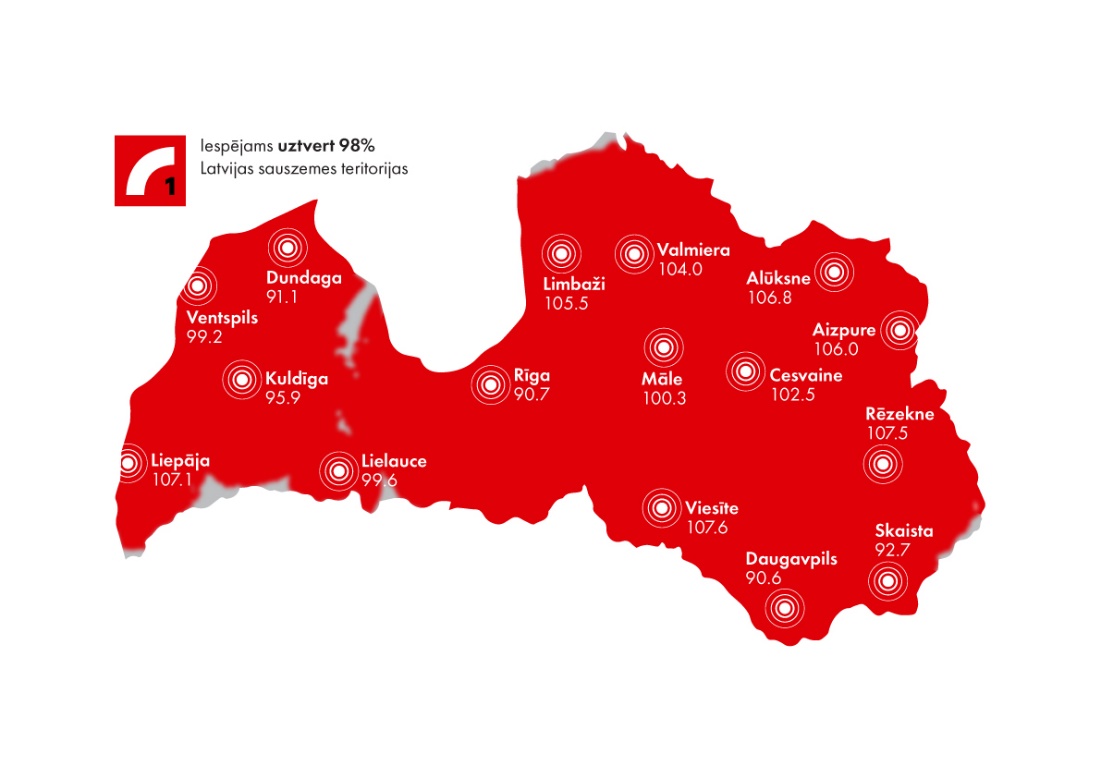 Līdz ar Lielauces raidītāja paplašinājumu (90.2 MHz frekvence) 2023. gada nogalē, Latvijas Radio 2 (turpmāk – LR2) apraides sauszemes teritoriālais pārklājums ir teju līdzvērtīgs LR1 programmas pārklājumam un sasniedz ~ 97,5% no Latvijas valsts teritorijas.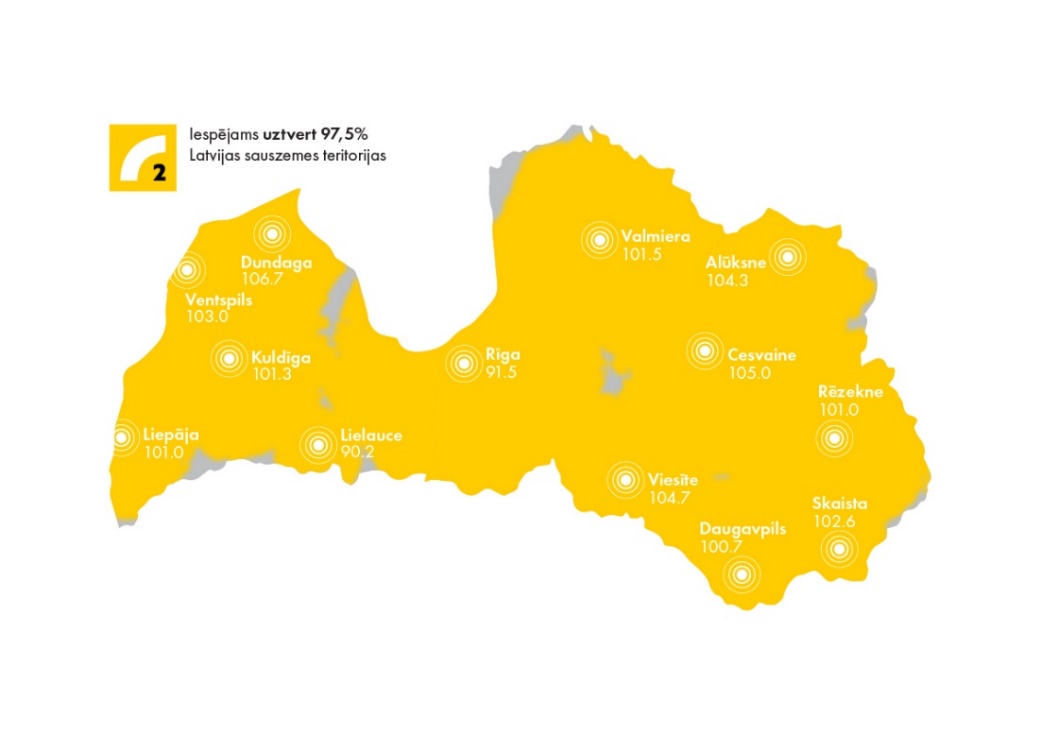 Latvijas Radio 3 – Klasika (turpmāk – LR3) apraide klāj 67,9% Latvijas teritorijas.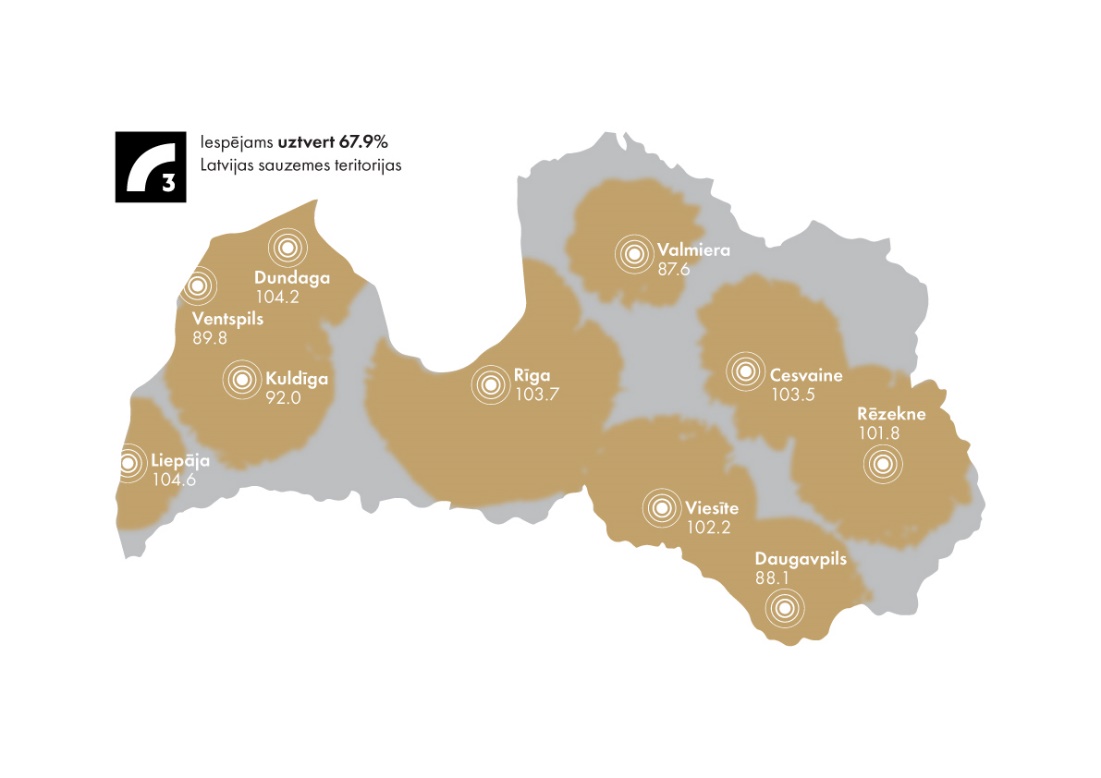 Latvijas Radio 4 - Doma laukums (turpmāk – LR4) programmas pārklājums ir 52,7% Latvijas teritorijas.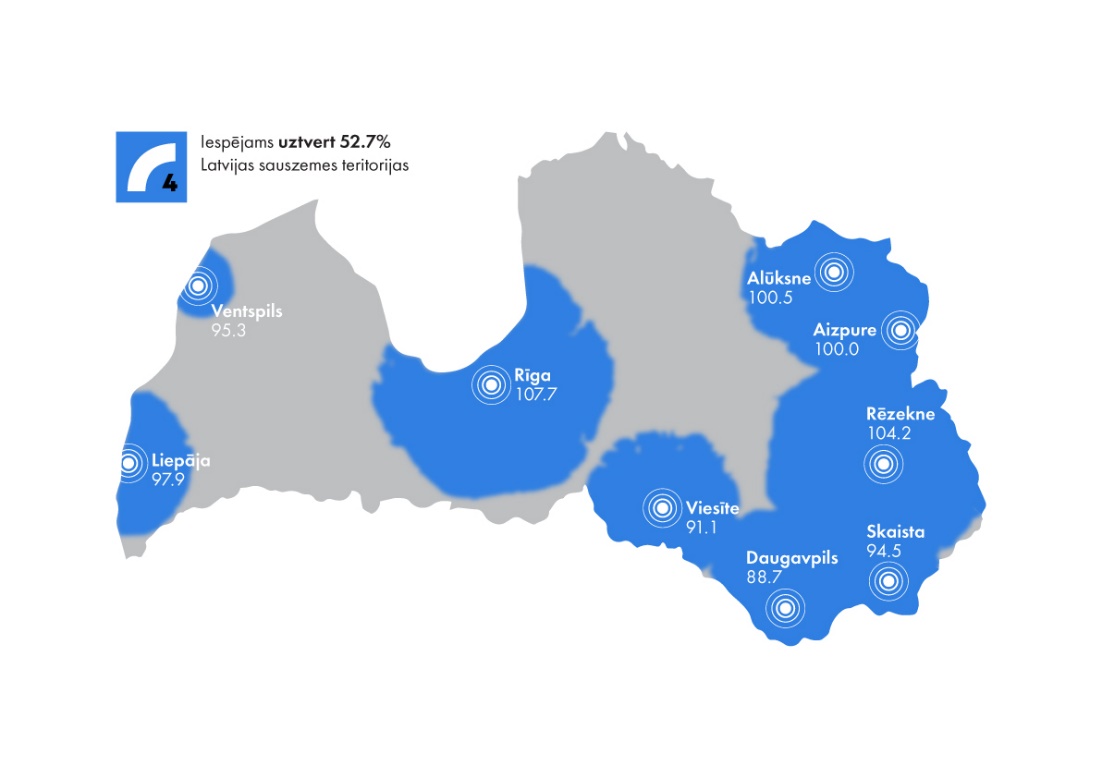 2023. gada nogalē Latvijas Radio 5 (turpmāk – LR5) apraidei pievienots Kuldīgas raidītājs (91.3 MHz frekvence), palielinot teritorijas pārklājumu par nepilniem 5%. Līdz ar to 2024. gadā LR5 FM viļņos dzirdams ~35% Latvijas sauszemes teritorijas.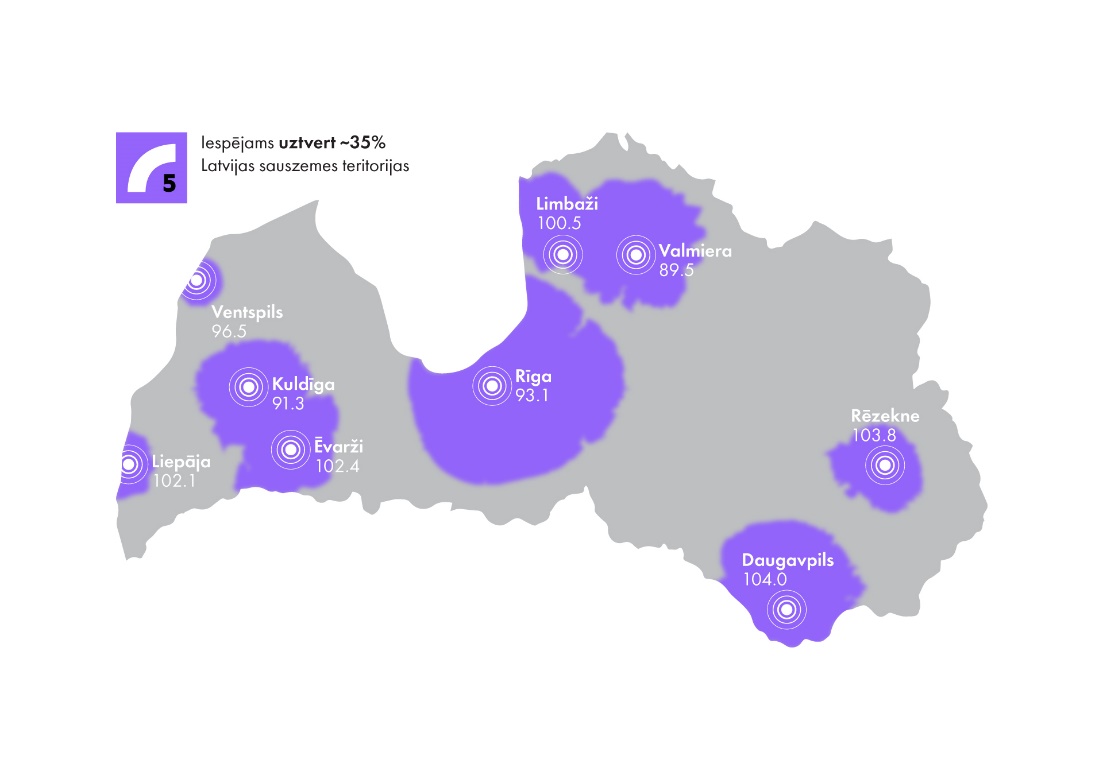 Latvijas Radio 6 – NABA (turpmāk – LR6) programma, kurā tiek translētas Saeimas plenārsēdes un retranslēta NABA programma saskaņā ar Latvijas Universitātes piešķirto licenci, lineārajā apraidē dzirdama Rīgā un tās apkārtnē – 2,9% no Latvijas teritorijas.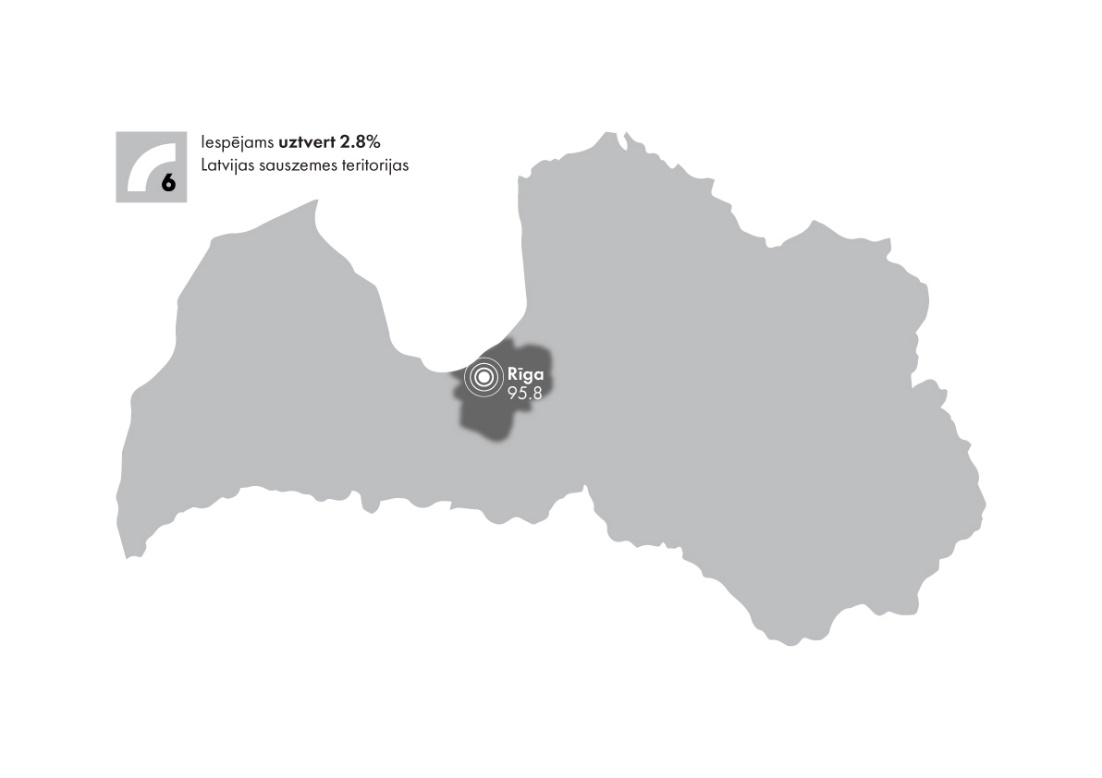 Apraides zonu grafiskajam attēlojumam ir informatīvs raksturs, tās nav uzskatāmas par pilnīgu uztveršanas zonas attēlojumu. Detalizēta informācija par sabiedriskā radio apraides zonām un frekvencēm pieejama pakalpojuma nodrošinātāja Latvijas Valsts radio un televīzijas centra tīmekļa vietnē: https://www.lvrtc.lv/pakalpojumi/raidorganizacijam/radio_apraide/.Radio programmu pieejamība digitālā veidā:Lai sekmētu plašāku Latvijas Radio programmu pieejamību, 2022. gadā Latvijas Radio ir izstrādājis mobilo lietotni, nodrošinot visu sabiedriskā radio programmu tiešraides un satura lietošanas iespējas pēc pieprasījuma ne vien Latvijas teritorijā, bet arī 43 dažādās pasaules valstīs - Argentīnā, Austrālijā, Austrijā, Beļģijā, Bulgārijā, Kostarikā, Čehijā, Dānijā, Dominikānā, Ekvadorā, Gvatemalā, Igaunijā, Somijā, Vācijā, Grieķijā, Honkongā, Ungārijā, Islandē, Īrijā, Izraēlā, Itālijā, Jamaikā, Latvijā, Lietuvā, Malaizijā, Meksikā, Nīderlandē, Jaunzēlandē, Norvēģijā, Panamā, Peru, Polijā, Paragvajā, Portugālē, Singapūrā, Slovākijā, Spānijā, Zviedrijā, Šveicē, Taivānā, Taizemē, Apvienotajā karalistē un Urugvajā. 2024. gadā plānots paplašināt lietotnes darbības valstu skaitu.Tāpat ērtākai lietotāju pieredzei un satura patērēšanai 2023. gadā izstrādāts mobilās lietotnes paplašinājums, nodrošinot tās pieejamību automašīnās “Android Auto” un “Apple CarPlay” lietotājiem. Caur automašīnas displejiem pieejams Latvijas Radio aktuālākais saturs, podkāsti, raidījumi un interneta radio kanāli, kā arī raidījumu tematiskās kategorijas, lietotnē izveidotais atskaņošanas saraksts un lejuplādes.Latvijas Radio nodrošina arī specifisku / tematisku interneta kanālu veidošanu – tīmekļa vietnē un mobilajā lietotnē pieejami LR5 veidoti kanāli “Pieci hiti” (pati aktuālākā mūzika), “Pieci latvieši” (jaunākā latviešu mūzika), “Pieci latgalieši” (dzīsmis latgalīšu volūdā), “Ukrainas mūzika” (Mēs esam kopā!), “Pieci atklājumi” (eksperimentālā un indie mūzika), kā arī LR2 izveidotais interneta kanāls “Vecās plates” (latviešu estrādes pērles).Pielāgojoties mūsdienu satura klausīšanās paradumiem, Latvijas Radio raidījumi / radieraksti tiek izvietoti arī lielākajās trešo pušu straumēšanas platformās – Spotify, Apple Podcasts, Google Podcasts.2024. gadā produkcijas vidē būs pieejama vēl viena Latvijas Radio mobilā lietotne bērniem – Latvijas Radio pasakas.3. Programmu un pakalpojumu satura aprakts4. Latvijas Radio multimediju platformas aprakstsLatvijas Radio nodrošina arī vairāku projektu un tematiski veidotu satura kontu un tīmekļa vietņu veidošanu, t.sk. satura vietnes sabiedrisko mediju labdarības maratonam “Dod pieci!” (tīmekļa vietne www.dodpieci.lv, konti sociālo tīklu platformās – YouTube, Facebook), LR2 satura projektam “Muzikālā banka” (tīmekļa vietne www.muzikalabanka.lv, konti sociālo tīklu platformās – YouTube, Facebook).Ģimenes tematikai veltīts saturs (attiecības, sadzīve, fiziskā un emocionālā veselība, skola un pieaugšana) tiek veidots sociālo tīklu kontos ar nosaukumu “Ģimenes studija” (Facebook, Instagram, YouTube).III Informācija par auditoriju1. Lineārā apraideZemāk apkopoti dati par Latvijas Radio lineārajā apraidē sasniegto auditoriju atbilstoši Kantar auditorijas pētījuma datiem, par periodu no 2019. gada līdz 2023. gada marta – augusta periodam. Pēdējo četru gadu laikā visu Latvijas radiostaciju kopējā nedēļas auditorija samazinājusies par ~67 tūkstošiem klausītāju jeb aptuveni 5%, no 1 miljona 353 tūkstošiem klausītāju 2019. gadā, līdz 1 miljonam 286 tūkstošiem klausītāju 2023. gada marta – augusta periodā.Kopš 2019. gada vērojams Latvijas Radio grupas kanālu sasniegtās auditorijas samazinājums no 806,29 tūkstošiem 2019. gadā līdz 732,08 tūkstošiem klausītāju 2023. gada marta – augusta periodā. Klausīšanās laika daļa raksturojama kā stabila un veido 33,9% no kopējā Latvijas radiostaciju klausīšanās laika. Pēdējā pusotra gada laikā Latvijas Radio kanālu (LR1, LR2, LR3, LR4, LR5 un LR6) sasniegtā auditorija samazinājusies par ~20 tūkstošiem klausītāju jeb nepilniem 3%. No ~751,29 tūkstošiem klausītāju 2022. gadā līdz ~732,08 tūkstošiem klausītāju 2023. gada marta – augusta periodā. Latvijas Radio kanāli sasniedz ~48,14% no Latvijas iedzīvotājiem vecumā no 16 -74 gadiem. Jāņem vērā, ka 2023. gada marta – augusta periods ietver laiku, kad notikušas pārmaiņas LR5 ēterā, kas atstājis īslaicīgu negatīvu ietekmi un LR kopējiem rādītājiem.Salīdzinot 2023. gada marta – augusta periodu ar 2022. gadu, četros no LR kanāliem vērojams neliels sasniegtās auditorijas samazinājums: LR1 – 1,24 tūkstoši (-0,4%), LR4 -0,47 tūkstoši (-0,3%), LR5 – 22,72 tūkstoši (-14,8%). Bet auditorijas palielinājums 2023. gada marta augusta periodā vērojams LR2 +0,4 tūkstoši (+0,4%), LR3 +9,87 tūkstoši (+12,5%).1. attēls “Latvijas Radio kanālu (LR1, LR2, LR3, LR4, LR5 un LR6) nedēļā sasniegtā auditorija (reach) un tirgus daļa (AQHshare) 2019. – 2023. gada marts – augusts.”(Avots: Kantar auditorijas pētījuma dati)Pēdējo četru gadu laikā nedaudz samazinājusies visu LR1, LR2, LR4 un LR5 grupas kanālu nedēļā sasniegtā auditorija, LR3 auditorija raksturojama kā stabila. Salīdzinot 2023. gada marta augusta periodu ar pagājušo gadu – nozīmīgs samazinājums par ~20 tūkstošiem klausītāju vērojams LR5 kanālā, kurā 2023. gada vasarā notika pārmaiņas, kuru ieviešanas laikā jūlijā un augustā ēterā skanēja eksperimentāla LR5 programma.2. attēls “Latvijas Radio kanālu nedēļā sasniegtā auditorija (reach) 2018. – 2023. gada marts – augusts, kanālu griezumā”(Avots: Kantar auditorijas pētījuma dati)Pēdējā pusotra gada laikā kopumā klausīšanās laika daļa raksturojama kā stabila, bet neliels pieaugums vērojams LR1 (+0,57%), LR3 (+0,47%). Samazinājums vērojams LR4 
(-1,24%) un LR5 (-82%). LR2 sasniegtā klausīšanās laika daļa vērtējama kā stabila.3. attēls “Latvijas Radio kanālu nedēļā sasniegtā tirgus daļa (AQHshare) 2018. – 2023. gada marts – augusts kanālu griezumā”(Avots: Kantar auditorijas pētījuma dati)4. attēls “Latvijas Radio kanālu nedēļā sasniegtā auditorijas (reach) īpatsvars (%), vecuma grupu, kanālu griezumā 2023. gada marts – augusts”(Avots: Kantar radio auditorijas pētījuma dati)5. attēls “Latvijas Radio kanālu nedēļā sasniegtā auditorija (reach), tautības, kanālu griezumā 2023. gada marts – augusts”(Avots: Kantar radio auditorijas pētījuma dati)6. attēls “Latvijas Radio kanālu nedēļā sasniegtā auditorija (reach), Latvijas reģionu, kanālu griezumā 2023. gada marts – augusts”(Avots: Kantar radio auditorijas pētījuma dati)2. Ziņas1. un 2. tabulā apkopoti Latvijas Radio kanālos regulāri iznākošie ziņu izlaidumi. Dati ir indikatīvi, jo regulārie ziņu izlaidumi LR1, LR2, LR3 un LR4 ēterā ir piecas minūtes gari, bet LR5 – 1 minūti gari, bet mazākais laika nogrieznis, kuru ļauj aplūkot Kantar radio auditorijas pētījuma dati, ir 15 minūtes garš pilnas stundas ceturksnis. Tāpat jāņem vērā, ka informācija par sasniegto auditoriju laika nogriežņos, kuros sasniegtā auditorija ir neliela, ir aptuvena, jo pakļauti lielākai kļūdas iespējai (tabulā iekrāsoti ar pelēku krāsu). Tabulā atainota sasniegtā auditorija atbilstošajā 15 minūšu nogrieznī, netiek ņemta vērā auditorijas pārklāšanās starp kanāliem vai dažādiem laika nogriežņiem.1. tabula “Jaunākās ziņas (5 minūšu ziņas stundas sākumā) sasniegtā auditorija tūkstošos 2023. gada marts – augusts, Kantar radio auditorijas pētījuma dati”2. tabula “Jaunāko ziņu apskats (garāki ziņu apskati LR1 un LR4 kanālos), sasniegtā auditorija tūkstošos, 2023. gada marts – augusts, Kantar radio auditorijas pētījuma dati”3. Ārpuslineārā apraide2023. gadā turpinājusies Latvijas Radio izaugsme dažādās digitālajās platformās:Latvijas Radio nozīmīgāko Facebook kontu kumulatīvā vidējā mēneša sasniegtā auditorija 2023. gada janvāra - oktobra periodā pieaugusi par ~73%, salīdzinot ar 2022. gadu un veido ~2,57 miljonus.2023. gada janvāra - oktobra periodā sasniegti 13,27 miljoni skatījumu (1,3 miljoni mēnesī vidēji) YouTube platformā, kas ir līdz šim veiksmīgākais rādītājs.Salīdzinot ar 2022. gadu, ievērojami pieaudzis Latvijas Radio Ziņu dienesta (turpmāk – ZD) Twitter konta sasniegto impresiju skaits no 604 tūkstošiem 2022. gadā līdz 1,43 miljoniem mēnesī vidēji.Podkāstu platformās vidējais mēneša klausījumu skaits 2023. gada janvāra - oktobra periodā pieaudzis par ~80,7 tūkstošiem un veido vidēji 386 tūkstošus klausījumu mēnesī, salīdzinot ar 305 tūkstošiem mēnesī 2022. gadā.Latvijas Radio mobilā lietotnes aktīvo lejuplāžu skaits 2023. gada nogalē sasniedzis 17,3 tūkstošus mobilajās ierīcēs ar Android operētājsistēmu un 13,98 tūkstošus Apple viedierīcēs.3.1. FacebookPēdējo divu gadu laikā ievērojami pieaugusi Latvijas Radio veidoto kontu kumulatīvi sasniegtā auditorija Facebook no 11,8 miljoniem 2020. gadā, 16,26 miljoniem 2021. gadā, 17,29 miljoniem 2022. gadā līdz 25,7 miljoniem 2023. gada janvāra – oktobra periodā. Facebook kontu kumulatīvā vidējā mēneša sasniegtā auditorija 2023. gada janvāra - oktobra pusē pieaugusi par 78%.7. attēls “Latvijas Radio kontu LR, LR1, LR2, LR3, LR4, LR5, Latgales studija un Ģimenes Studija kumulatīvi sasniegtā auditorija Facebook (reach)”(Avots: Latvijas Radio MSD dati)3.2. Twitter2023. gada janvāra - oktobra periodā ievērojami pieaudzis ZD Twitter konta sasniegto impresiju skaits. 2021. gadā tas veidoja 13,4 miljonus impresiju, 2022. gadā 7,3 miljonus impresiju, 2023. gada janvāra – oktobra periodā 14,2 miljonus impresiju.8. attēls “ZD sasniegto impresiju skaits Twitter (impressions)”(Avots: Latvijas Radio MSD dati)3.3. YouTube2023. gada janvāra oktobra periodā sasniegti 13,3 miljoni skatījumu (1,3 miljoni mēnesī vidēji) YouTube platformā, kas ir līdz šim veiksmīgākais rādītājs. Netipiski augsto skatījumu skaitu veido gan kanālos publicētie reklāmas video, gan ievērojams skatījumu skaita pieaugums Latvijas Radio 4 kanālā.9. attēls “Latvijas Radio YouTube kontos (Latvijas Radio, Pieci LV, Muzikālā Banka, Dod pieci un LR4) sasniegto skatījumu skaits 2020. – 2023. gads”(Avots: Latvijas Radio MSD dati)3.4. Sekotāju skaits sociālajos tīklos3. tabula “Sekotāju skaits LR sociālajos tīklos, 2023. gada oktobris”(Avots: Latvijas Radio MSD dati)3.5. PodkāstiTurpinājusies izaugsme Latvijas Radio podkāstiem lielākajās podkāstu straumēšanas vietnēs (Spotify, Apple Music, Google Podcasts). Laikā no 2021. gada podkāstu Spotify, Apple Music un Google Podcasts vidējais mēneša klausījumu skaits pieaudzis gandrīz divas reizes: no 137,7 tūkstošiem klausījumu 2021. gadā līdz 386,8 tūkstošiem klausījumu mēnesī vidēji 2023. gada janvāra – oktobra periodā.10. attēls “Latvijas Radio podkāstu klausījumu skaits platformās Spotify, Apple Music un Google Podcasts, 2020. gada oktobris līdz 2023. gada oktobris”(Avots: Latvijas Radio MSD dati)Pamanāmi pieaudzis arī mēneša unikālo Latvijas Radio podkāstu klausītāju skaits no 64 tūkstošiem mēnesī vidēji 2022. gadā, līdz 73,5 tūkstošiem mēnesī vidēji 2023. gada janvāra – oktobra periodā.11. attēls “Latvijas Radio podkāstu unikālo klausītāju skaits platformās Spotify, Apple Music un Google Podcasts, 2020. gada oktobris līdz 2023. gada oktobris”(Avots: Latvijas Radio MSD dati)IV Satura pieejamība personām ar invaliditāti2024. gadā ZD turpinās gatavot ziņas vieglajā valodā, reizi dienā sagatavojot īpašu ziņu izlaidumu cilvēkiem ar valodas uztveres grūtībām. Ziņas tiek veidotas, izmantojot vienkāršu teikumu uzbūvi un vienkāršu vārdu izvēli, līdz ar to ir piemērotas ne vien cilvēkiem ar invaliditāti, bet arī personām, kas nav vēl pietiekamā līmenī apguvušas latviešu valodu. Ziņas vieglajā valodā katru darba dienu plkst. 21:00 turpinās skanēt LR 1 programmā, kā arī – no 2024. gada 1. janvāra – mazākumtautību valodā raidošajā programmā LR4 (arī vieglajā latviešu valodā, lai sekmētu valsts valodas apguvi mazākumtautību pārstāvju vidū).ZD sagatavotās ziņas vieglajā valodā teksta veidā un audio formātā tiek publicētas arī sabiedrisko mediju portālā LSM.lv https://www.lsm.lv/temas/zinas-vieglaja-valoda/, kā arī LR1 tīmekļa vietnē.Iespēju robežās Latvijas Radio veido lineāro raidījumu aprakstus Latvijas Radio tīmekļa vietnei un raidījuma būtiskākā satura (ziņas, raksti) izklāstus sabiedrisko mediju portālam LSM.lv.Latvijas Radio tīmekļa vietnes, kas izstrādātas 2013.-2014. gadā, nav pielāgotas cilvēkiem ar īpašām vajadzībām. Latvijas Radio Digitālā satura virzīšanas stratēģija paredz jaunu Latvijas Radio tīmekļa vietnes izstrādi, tostarp, funkcionāli pielāgojot satura patērēšanas iespējas cilvēkiem ar redzes, dzirdes vai uztveres traucējumiem, tomēr finansējuma trūkuma dēļ 2024. gadā jaunas tīmekļa vietnes izstrāde nav paredzēta.Sociālajos medijos publicētajiem video saturam, izņemot tiešraides video, Latvijas Radio lielākoties nodrošina titrus, informāciju atveidojot teksta formātā. Citi satura pieejamības nodrošināšanas plāni pašlaik finansiāli nav iespējami.V Jaunas auditorijas sasniegšanas plānsŅemot vērā LR 2 apraides tīkla paplašināšanu Lielaucē no 2023. gada 1. decembra, kā arī LR5 apraides tīkla paplašināšanu Kuldīgā un tās apkārtnē (plānots 2024. gada 1. ceturkšņa beigās), Latvijas Radio būs nodrošinājis iespēju lineārās apraides pieejamībai šajās teritorijās. Latvijas Radio nodrošinās potenciāli jaunās auditorijas informēšanu par pakalpojumu pieejamību šajās teritorijās (pašreklāma, digitālā mārketinga reklāma, informācijas izvietošana par jaunajām frekvencēm publiskajos resursos).Ņemot vērā 2024. gada prioritāti - satura bērniem, pusaudžiem un jauniešiem attīstīšana dažādās platformās, palielinot mērķauditorijas sasniedzamību –, 2024. gada pirmajā ceturksnī plānota jauna produkta – mobilās lietotnes Latvijas Radio pasakas – palaišana produkcijas vidē un reklāmas kampaņas īstenošana, nodrošinot bērnu satura virzīšanu mūsdienīgā, auditorijas satura lietošanas paradumiem atbilstošā veidā. Pasaku lietotnes primārā mērķauditorija ir bērni līdz 7 gadu vecumam, sekundārā mērķauditorija: bērni 8-10 gadu vecumā, vecāki un vecvecāki. Jaunā produkta pieejamība sekmēs:Latvisko vērtību, dzīvesziņas, kultūras, morāles, tradīciju virzīšanu caur pasakām bērnu auditorijai;Bērnu valodas attīstības un intereses rosināšanu par lasītprasmi;Bērnu emocionālās pasaules attīstību, nodrošinot ‘ceļa karti’ problēmu risināšanas prasmēm;Jēgpilnu alternatīvu kvalitatīvai brīvā laika pavadīšanai;Latvijas Radio kā mūsdienīga medija tēla stiprināšanu, attīstot digitālos pakalpojumus un īstenojot Latvijas Radio vidēja termiņa darbības stratēģijā iekļauto virzienu multimediālā satura attīstībai un digitālajai klātbūtnei dažādās komunikācijas platformās.Plānots, ka 2024. gadā pasaku lietotnes lejuplāžu skaits sasniegs 15-20 tūkstošus lietotāju.Tāpat šīs prioritātes ietvaros 2024. gadā īpaša uzmanība tiks veltīta jauniešu digitālā satura projektu attīstībai, attīstot pieci.lv potenciālu auditorijai vecumā no 15-25 gadiem. Saskaņā ar SEPLP apstiprināto pozicionējumu 2024. gadā plānots uzsākt pirmo satura projektu īstenošanu (uzticams, informatīvs, izglītojošs, iesaistošs digitālais saturs latviešu valodā, kas raisa jauniešu piederību Latvijai un veicina demokrātiskas, atvērtas, iekļaujošas, cilvēcīgas un drosmīgas sabiedrības veidošanos), palielinot mērķauditorijas sasniedzamības rādītājus sociālo tīklu platformās (primāri TikTok, YouTube, Instagram) par ~20%, kā arī audzējot mērķauditorijai paredzēto podkāstu klausījumu skaitu par piektdaļu.Latvijas Radio turpinās attīstīt multimediju satura tematisku virzīšanu, veidojot dzīvesstila tematikas kontus sociālo mediju platformās. Virziena potenciāls sevi ir pierādījis, līdzīgā veidā attīstot ģimenes tematikai veltīta satura adaptēšanu un virzīšanu zem “Ģimenes studija” nosaukuma Facebook, Instagram, YouTube platformās (2 gadu laikā “Ģimenes studija” Facebook konts ierindojies Latvijas Radio kontu Top 3. vietā pēc sekotāju skaita un sasniegtās auditorijas apjoma). Arī šī virziena mērķis ir sasniegt gados jaunāku auditoriju, kura tradicionālā veidā Latvijas Radio saturu nepatērē. Provizoriski līdz 2024. gada beigām šis virziens piesaistīs ~ 10 tūkstošiem jaunu satura lietotāju.2024. gadā, atbilstoši podkāstu veidošanas un virzīšanas stratēģijai, tiks radīti vismaz 2 jauni oriģinālsatura raidieraksti, kā arī turpināta eksperimentālo podkāstu iniciatīva, lai veidotu ļoti mērķētus satura produktus konkrētām auditorijām un veicinātu interesi par Latvijas Radio satura patērēšanu arī raidierakstu formātā.Latvijas Radio turpinās sadarbību ar ārštata autoriem, kas no audio raidījumu satura gatavos publikācijas sabiedrisko mediju portālam LSM.lv, lai sasniegtu plašāku auditoriju arī digitālā formā.2024. gadā plānots īstenot trīs integrētās reklāmas kampaņas, uzrunājot gan lojālo auditoriju un esošos Latvijas Radio satura patērētājus, gan arī to sabiedrības daļu, kas ikdienā Latvijas Radio neklausās. Kampaņas plānotas diviem lielākajiem Latvijas Radio projektiem: sabiedrisko mediju labdarības maratonam “Dod pieci!”, LR2 roka un popa dziesmu aptaujai “Muzikālā Banka 2023”, kā arī Latvijas Radio tēla kampaņa.2024. gadā  tiks  turpināta  satura  atbalstīšana  ar  digitālā  mārketinga starpniecību trešo pušu platformās, lai nodrošinātu iespējami lielu sabiedrības daļas informēšanu par Latvijas Radio satura piedāvājumu.VI Informācija par sabiedriskā labuma rezultātiem un satura kvalitātes vadību1.Sabiedriskā labuma mērķu sasniegšanas indikatori un mērķa vērtībasSistemātiska sabiedriskā labuma izvērtēšana pēc vienotas metodoloģijas mēra sabiedrisko mediju – Latvijas Radio, LTV un sabiedrisko mediju portāla LSM.lv sniegumu. Metodoloģija atbilst EBU definētajiem sabiedrisko mediju darbības pamatprincipiem: nodrošināt satura kvalitāti; nodrošināt viedokļu un uzskatu daudzveidību; sekmēt satura pieejamību; veicināt satura oriģinalitāti, radošumu; sekmēt mediju un informācijas pratību.Sabiedriskā pasūtījuma radītā sabiedriskā labuma radīšanas izvērtējums tiek veikts, balstoties uz sabiedriskā labuma mērķiem (kategorijas: sabiedrība, demokrātija, kultūra, zināšanas, radošums, kā arī caurviju rādītāji - sasniedzamība, kvalitāte, ietekme).Katram sabiedriskā labuma mērķim ir pakārtoti konkrēti no tā izrietoši uzdevumi, kuru izpilde tiek mērīta ikgadējā iedzīvotāju aptaujā. Tā nodrošina sabiedrisko mediju atskaitīšanos par paveikto un iesaista sabiedrību sabiedriskā pasūtījuma veidošanā, jo, balstoties uz iegūtajiem datiem un rezultātiem, medijam palīdz stratēģiski plānot satura attīstību. SABIEDRĪBAMērķis: nodrošināt daudzpusīgu Latvijas sabiedrības pašizziņu, pārstāvot iedzīvotāju daudzveidību, veidojot izpratni starp dažādām sabiedrības grupām un meklējot kopīgo.Ņemot vērā sabiedriskā labuma izvērtējumu, Radio turpinās darbu pie šādu ieteikumu ieviešanas:pievērst lielāku uzmanību dažādu sabiedrības grupu pārstāvniecībai Latvijas Radio saturā, t.sk nodrošināt mazākumtautību pastāvīgu, aktīvu lomu sabiedrisko mediju organizētajās diskusijās ārpus specifiski šīm grupām mērķētajām sabiedrisko mediju platformām, palielināt NVO balsu pārstāvniecību sabiedrisko mediju saturā u.c.;veicināt diskusiju un sarunāšanās kultūru, izvairoties no konfliktu žurnālistikas;mazināt sporādisku un agresīvu iedzīvotāju viedokļu reprezentāciju saturā. DEMOKRĀTIJAMērķis: veidot sabiedrības izpratni par sabiedrībai nozīmīgiem lēmumiem, sekmēt pierādījumos balstītu lēmumu pieņemšanu, informēt sabiedrību par sociālpolitiskām aktualitātēm, veicināt politisko atbildīgumu un medijpratību, vairot izpratni par mediju lomu demokrātijā.Ņemot vērā sabiedriskā labuma izvērtējumu, Radio turpinās darbu pie šādu ieteikumu ieviešanas:ziņu un current affairs saturā mazināt reportējošā, aprakstošā stila žurnālistikas un viedokļu žurnālistikas īpatsvaru, iespēju robežās palielināt analītisko kapacitāti;attīstīt analītisko žurnālistiku, kuras uzdevums ir skaidrot, kontekstualizēt, interpretēt dažādos ziņu tematus, īpaši ekonomikā, un šādi palīdzēt auditorijai izprast tos, radīt interesi par tiem;attīstīt žurnālistu tematisko specializāciju. KULTŪRAMērķis: radīt saturu, kas veido un bagātina Latvijas kultūrtelpu, stiprināt Latvijas nacionālo identitāti, sekmēt kultūras jaunradi, apzināt kultūras mantojumu, to padziļināti izzinot un rodot pielietojumu šodienā.Ņemot vērā sabiedriskā labuma izvērtējumu, Radio turpinās darbu pie šādu ieteikumu ieviešanas:iespēju robežās attīstīt kultūras jomas analītisko žurnālistiku, mazinot afišveidīga un komplimentāra satura veidošanu;aktīvāk darboties kritikas žanrā, izmantot autoržurnālistikas pieeju, diskusijas formātunodalīt izklaidi no kultūras;stiprināt kultūras satura piedāvājumu mazākumtautību auditorijām.ZINĀŠANASMērķis: nodrošināt skaidrojošu saturu, kas veicinātu sabiedrības tiesību pratību (zināšanas par tiesībām un pienākumiem), finanšu pratību, veidotu izpratni par mūžizglītības lomu, savstarpējo attiecību veidošanu ģimenē un ar bērniem, fizisko un mentālo veselību un citām tēmām, kas ļautu iedzīvotājiem uzlabot savu ikdienas dzīves kvalitāti.Ņemot vērā sabiedriskā labuma izvērtējumu, Radio turpinās darbu pie šādu ieteikumu ieviešanas:iespēju robežās veidot vairāk saturu, kas nodrošina zināšanas par dažādām dzīves jomām;informācijas skaidrošanā atteikties no “no augšas uz leju” modeļa un stereotipiskā “vienkāršā cilvēka” tēla. Tā vietā veidot jēgpilnu sarunu ar dažādajām sabiedrisko mediju mērķgrupām atbilstoši to zināšanu un pratības līmenim.RADOŠUMSMērķis: iedvesmot un sekmēt sabiedrības radošumu, izaugsmi un uzņēmību visās dzīves jomās, tajā skaitā veicinot starpnozaru un paaudžu sadarbību.Caurviju rādītājs SASNIEDZAMĪBA (lieto mediju vismaz reizi mēnesī vai biežāk).Ņemot vērā sabiedriskā labuma izvērtējumu, Radio turpinās darbu pie šādu ieteikumu ieviešanas:aktīvāk investēt digitālā satura attīstībā, kas sekmētu jauniešu un pilsētnieku mērķgrupu plašāku sasniegšanu;nodrošināt auditorijas segmentāciju, skaidri definējot dažādā satura mērķauditoriju, atsakoties no pašreiz dominējošās “visiem par visu” pieejas;veidot saturu vidusslānim, kas ir pilsoniski un ekonomiski aktīvs, zinātkārs un ar augstu pratības līmeni – tai skaitā uzņēmējiem un ar pašiniciatīvu bagātiem Latvijas iedzīvotājiem.Caurviju rādītājs KVALITĀTECaurviju rādītājs IETEKMEŅemot vērā sabiedriskā labuma izvērtējumu, Radio turpinās darbu pie šādu ieteikumu ieviešanas:stiprināt medija noteiktās dienaskārtības veidošanu, kas balstās redakcionālajās prioritātēs un sabiedriskā medija vērtībās;vairāk darboties konstruktīvajā žurnālistikā, kas piedāvā risinājumus, sekmē auditorijas rīcībspēju, līdzdalību, atbildību;skaidrot sabiedrībai medija redakcionālo politiku, t.sk.:regulāri informējot un atgādinot pie publikācijām par redakcionālo izvēļu un ikdienas žurnālistikas prakšu principiem un vadlīnijām, tai skaitā konkrētu tematu atspoguļošanā, kā arī par faktu pārbaudes un kļūdu labošanas procedūrāminformējot par ilgtermiņa darbībām, kas vērstas uz kļūdu risku mazināšanu, uz kurām ir norādījušas sabiedrisko mediju darbu (paš)regulējošās institūcijas savos atzinumos.Specifiski noteiktais rādītājs: Latvijas Radio piedāvā kvalitatīvu saturu.Specifiski noteiktais rādītājs: Cik lielā mērā jūs uzticaties Latvijas Radio?Specifiski noteiktais rādītājs: Latvijas Radio ir svarīga loma Latvijas valsts attīstībā.Specifiski noteiktais rādītājs: Latvijas Radio ziņu un aktuālās informācijas raidījumos pārstāv visas sabiedrības intereses.Specifiski noteiktais rādītājs: Latvijas Radio ziņu un aktuālās informācijas raidījumos ataino dažādus viedokļus, arī tos, kuri atšķiras no mana.Specifiski noteiktais rādītājs: Latvijas Radio stiprina manu piederības sajūtu Latvijai.Specifiski noteiktais rādītājs: Latvijas Radio piedāvā man vērtīgu un saistošu saturu par kultūru.Specifiski noteiktais rādītājs: Sasniedzamība specifiskās mērķa grupās (lieto vismaz reizi nedēļā vai biežāk).Specifiski noteiktais rādītājs: Latvijas Radio atspoguļo jaunumus objektīvi un neitrāli, nepaužot personisko attieksmi.Specifiski noteiktais rādītājs: Latvijas Radio motivē kritiski domāt un spriest par man apkārt notiekošo.Specifiski noteiktais rādītājs: Latvijas Radio iedvesmo mani uzdrīkstēties darīt, būt uzņēmīgam.Specifiski noteiktais rādītājs: Latvijas Radio sniedz jaunas un noderīgas zināšanas par uzņēmējdarbību.2. Vidēja termiņa darbības stratēģijā noteiktie satura kvalitātes sistēmas mērķi un rezultatīvie rādītāji, to izpildes plānsLatvijas Radio satura kvalitāte tiek vērtēta un uzraudzīta vairākos līmeņos:Ikdienas redakcionālā darba ietvaros (operatīvā satura vērtēšana un atgriezeniskā saite raidījumu komandām);Konkrētu satura projektu izvērtēšana un rekomendāciju gatavošana nākamā cikla projekta īstenošanai saskaņā ar Latvijas Radio Projektu vadības nolikumu;Satura vērtēšana, atbilstoši Latvijas Radio Satura vērtēšanas nolikumā paredzētajam – pēc gada plāna (vidēji 20 dažādi raidījumi gadā) ar ārējo ekspertu piesaisti vai horizontālās sadarbības pieeju, vērtēšanas komisijās iesaistot dažādu struktūrvienību pārstāvjus. Prioritāri satura vērtēšanas gada plānā tiek iekļauti un vērtēti jaunie raidījumi / raidieraksti (ne ātrāk kā trīs mēnešus pēc to iekļaušanas Radio programmā), kā arī raidījumi, par kuru aktualitāti un atbilstību mūsdienu formātiem un auditorijas prasībām ir radušās šaubas vai ir saņemtas pamatotas sūdzības. 2024. gada satura vērtēšanas plāns tiks apstiprināts februārī.Satura vērtēšana, balstoties uz saņemtajām sūdzībām (fiziskas un juridiskas personas, Sabiedrisko mediju ombuda pieprasījumi, Latvijas Mediju ētikas padomes pieprasījumi u.c.), t.sk. par Redakcionālo vadlīniju pārkāpumiem un neatbilstībām profesionālas žurnālistikas standartiem. Sūdzības, atbilstoši to saturam, var tikt izvērtētas struktūrvienību / galvenā redaktora / Latvijas Radio Ētikas padomes līmenī.SEPLP pasūtītās sabiedriskā pasūtījuma recenzijas par konkrētiem satura projektiem vai tematiku atspoguļojumu.Sabiedriskā labuma ikgadējs novērtējums (t.sk. kvalitātes jautājumi), kā arī padziļināts ekspertu izvērtējums reizi trijos gados.Pēc iespējām un nepieciešamības – starptautisku konsultantu piesaiste redakcionālo standartu pilnveidošanas un satura attīstības jautājumos (t.sk. satura vērtēšana, atbilstoši konkrētam darba uzdevumam).Atbilstoši Latvijas Radio vidēja termiņa darbības stratēģijas 2019.-2024. paredzētajam,  rezultatīvais rādītājs satura kvalitātes vērtēšanā ir satura vērtēšanas plāna īstenošana, kas 2024. gadā tiks nodrošināta.Saturs tiek vērtēts pēc vairāku kritēriju kopuma – stratēģiskajiem kritērijiem (atbilstība sabiedriskā medija misijai un sabiedriskajam pasūtījumam, pieejamība dažādās platformās u.c.), satura, formas, raidījuma vadītāju profesionālās darbības, valodas, kā arī atbilstības konkrētā žanra specifikai. Trīs mēnešu laikā pēc raidījuma izvērtēšanas un tā apspriešanas struktūrvienību vadītāji sniedz atskaiti par izvērtējumā iekļauto rekomendāciju izpildi. Ja raidījums saņēmis zemu vērtējumu, pēc uzlabojumu ieviešanai dotā laika tas tiek vērtēts atkārtoti.Latvijas Radio pastāv atsevišķa sistēma žurnālistu runas prasmju un valodas lietojuma izvērtēšanai. Darbiniekiem, kuri sāk strādāt Latvijas Radio un kuru balss skanēs ēterā, ir obligāti jāapmeklē vismaz 10 runas prasmju nodarbības, kā arī valodas nodarbības, kuras nodrošina Latvijas Radio. Pēc šīm nodarbībām runas pedagogi un valodas eksperti vērtē darbinieku sniegumu. Ja tas nesasniedz noteiktu līmeni, darbiniekiem jāturpina apmeklēt runas prasmju un/vai valodas nodarbības. Reizi trijos gados runas un valodas prasmju pārbaude atkārtoti ir jāiziet visiem Radio darbiniekiem, kuru balss skan ēterā, un, ja vērtējums nav atbilstošs, darbiniekiem jāapmeklē runas prasmju un/vai valodas nodarbības.Latvijas Radio nodrošina gan individuālas runas prasmju un valodas konsultācijas, gan reizi nedēļā organizē grupas nodarbības. Valodas eksperte arī ikdienā vērtē valodas lietojumu ZD veidotajos raidījumos un regulāri sniedz vērtējumu, kā arī rekomendācijas uzlabojumiem.Latvijas Radio satura veidotāju sasniegtie rezultāti tiek vērtēti arī ikgadējā darbinieku novērtēšanas procesā, kura ietvaros tiek pārrunātas arī mācību vajadzības, lai sastādītu Latvijas Radio mācību plānu kārtējam gadam.Kopš Sabiedrisko elektronisko plašsaziņas līdzekļu un to pārvaldības likuma pieņemšanas un sabiedriskā radio galvenā redaktora amata vietas izveides, veikta virkne sistemātisku uzlabojumu, lai veicinātu izcilas kvalitātes un augstāko profesionālo standartu ievērošanu Latvijas Radio. Tostarp izstrādāti / aktualizēti šādi dokumenti:“Latvijas sabiedrisko mediju redakcionālās vadlīnijas”, kas definē Latvijas Radio, LTV un LSM.lv vērtības un satura veidošanas  principus; “Latvijas sabiedrisko mediju kara un konfliktu žurnālistikas vadlīnijas”, piedāvājot risinājumus kara un konfliktu žurnālistikas profesionālās ētikas dilemmām;“Latvijas Radio rīcības un ētikas kodekss”, kas reglamentē profesionālās ētikas un uzvedības pamatprincipus;“Vadlīnijas Latvijas Radio satura kļūdu labošanai”;Citas iekšējas vadlīnijas pēc nepieciešamības, piemēram, Digitālās komunikācijas vadlīnijas, vadlīnijas žurnālistiem par faktiem un terminoloģiju Tuvajos Austrumos (Izraēlas – palestīniešu konflikts) u.c. VII Informācija par sabiedriskā pasūtījuma gada plāna uzdevumiemSEPLP noteikto uzdevumu 2024. gadam izpildes plāns, tajā skaitā valstiski nozīmīgu un starptautiskas nozīmes notikumu atspoguļošana.Balstoties uz Satversmē, SEPLPL, mediju nozares attīstības plānošanas dokumentos un sabiedrisko elektronisko plašsaziņas līdzekļu darbības stratēģijā noteiktajiem mērķiem un uzdevumiem, sabiedriskā labuma mērķiem, sabiedriskā pasūtījuma konceptuālo un tiesisko pamatu, kā arī SEPLP veikto situācijas raksturojumu, ārējo un iekšējo faktoru analīzi, SEPLP sabiedriskajiem elektroniskajiem plašsaziņas līdzekļiem, tai skaitā Latvijas Radio, ir noteikusi šādus uzdevumus jaunas auditorijas sasniegšanai un sabiedriskā pasūtījuma plāna sagatavošanai 2024. gadam. 1. SABIEDRĪBA1.1. Nodrošināt valstiski nozīmīgu un starptautiskas nozīmes notikumu atspoguļošanu.Atbilstoši MK noteikumiem par Latvijas sabiedrībai īpaši svarīgiem notikumiem, kas atspoguļojami audiovizuālajos elektroniskajos plašsaziņas līdzekļos, Latvijas Radio plāno tos atspoguļot šādā veidā: Starptautiskais folkloras festivāls “Baltica”Festivāls 2024. gadā notiks Lietuvā. Tas tiks atspoguļots LR1 regulāro ziņu un kultūras raidījumu saturā, kā arī LR3 reportāžās.Nacionālo bruņoto spēku Militārā parādeLR1 18. novembrī nodrošinās tiešraidi no Nacionālo bruņoto spēku organizētās militārās parādes. Tāpat būs tiešraides no Latvijas Republikas proklamēšanas veltīta ekumēniskā dievkalpojuma un svinīgā pasākuma Brīvības laukumā. Militārā parāde tiks atspoguļota arī ziņu raidījumos visos kanālos.NBS militārās parādes 11. novembrī un 4. maijāLatvijas Radio ziņu raidījumos iekļaus reportāžas no Aizsardzības ministrijas un NBS plānotajām militārajā parādēm Latvijas Neatkarības atjaunošanas dienā 4. maijā Rēzeknē un Lāčplēša dienā 11. novembrī Rīgā.Vasaras olimpiskās un paralimpiskās spēles ParīzēLR1 nodrošinās saturu par olimpiskajām spēlēm ziņu raidījumos, sporta raidījumā “Piespēle” un speciāli veidotā rubrikā “Olimpiskā studija”.LR4 spēles atspoguļos ik rīta komentārā informatīvajā raidījumā “Doma laukums”, vakara informatīvajā raidījumā “Izklāstā” un tematiskajā raidījumā “Piektais celiņš”.LR5 plāno savos ētera raidījumos atspoguļot katras dienas aktualitātes un rezultātus.Pasaules hokeja čempionāta finālsacensībasLatvijas Radio informāciju par hokeja čempionātu nodrošinās ziņu un sporta raidījumos, tai skaitā pieslēdzoties no notikuma vietas ar tiešraides komentāriem un pēc sacensību intervijām.Eiropas čempionāts futbolāLatvijas Radio informāciju par Eiropas futbola čempionāta sacensībām nodrošinās ziņu un sporta raidījumos.Pasaules un Eiropas čempionāti olimpiskajos sporta veidos, kas notiek LatvijāLatvijas Radio informāciju par pasaules un Eiropas čempionātiem olimpiskajos sporta veidos, kas notiek Latvijā, nodrošinās ziņu un sporta raidījumos, iespēju robežās pieslēdzoties no notikuma vietas ar tiešraides komentāriem un intervijām.Līdztekus augstākminētajiem MK noteikumos minētajiem notikumiem ZD un LR kanāli atbilstoši to formātam sekos līdzi visiem aktuālajiem valstiski nozīmīgajiem un starptautiskas nozīmes notikumiem. Latvijas Radio 2024. gadā plāno padziļināti pievērsties vēl šādiem valstiski un starptautiski nozīmīgiem notikumiem:Eiropas Parlamenta vēlēšanas Detalizētāku informāciju skatīt zemāk (sadaļā 2.5.)ASV prezidenta vēlēšanas, Lietuvas parlamenta un prezidenta vēlēšanas, Somijas prezidenta vēlēšanas, Lielbritānijas parlamenta vēlēšanas, Krievijas un Baltkrievijas prezidenta vēlēšanas.ZD informēs par aktuālajiem vēlēšanu procesiem ziņu raidījumos.LR1 vēlēšanas atspoguļos un analizēs LR1 raidījumā “Divas puslodes”.LR4 vēlēšanas atspoguļos informatīvajos raidījumos “Doma laukums” un “Izklāstā”, kā arī diskusiju raidījumā “Atklātā saruna”.20 gadi kopš Latvija ir iestājusies ESZD uz Latvijas 20 gadiem ES atskatīsies ziņu raidījumos.LR1 šo tematu atspoguļos informatīvi analītiskajos raidījumos “Krustpunktā”, “Divas puslodes”, “Globālais latvietis. 21. gadsimts.”.LR4 saturu par Latvijas divdesmitgadi ES nodrošinās informatīvajos raidījumos “Doma laukums” un “Izklāstā”, kā arī diskusiju raidījumā “Atklātā saruna”.Krievijas izraisītais karš UkraināTurpinoties Krievijas agresijai Ukrainā, notikumu attīstība Ukrainā un ar to saistītā drošības situācija Eiropā un pasaulē arī 2024. gadā būs Radio satura prioritāte, jo īpaši informatīvi analītiskajos kanālos.2024. gadā Ukrainā, Kijivā, turpinās strādāt Latvijas Radio pastāvīgais korespondents, ziņojot un skaidrojot aktuālos notikumus un veidojot reportāžas par dzīvi kara plosītajā valstī.LR1 un LR4 Ukrainas notikumus analizēs ziņu un informatīvi analītiskajos formātos (LR1 raidījumos “Krustpunktā”, “Divas puslodes”, “Brīvības bulvāris”, iknedēļas podkāstā “Drošinātājs”, kas lielākā apjomā tiks adaptēts arī LR1 ēteram; LR4 raidījumos “Doma laukums”, “Izklāstā” un “Atklātā saruna”).LR1 turpinās arī 2023. gadā sākto raidījumu ciklu “Kas būs ar Krieviju?”, kas analizē un prognozē Krievijas attīstības scenārijus.Savukārt, LR4 turpinās veidot raidījumu ukraiņu valodā Latvijā dzīvojošajiem kara bēgļiem “Mēs no Ukrainas”. LR4 apsver iespējas paplašināt saturu ukraiņu valodā, adaptējot šai auditorijai raidījumu par Latvijas kultūras vēsturi.Informāciju par nozīmīgākajiem sabiedriski politiskajiem notikumiem Latvijas Radio piedāvās ne tikai informatīvi analītiskajos kanālos, bet arī LR2 un LR3, translējot Latvijas Radio ziņu izlaidumus, kā arī LR5 jauniešu auditorijai veidotajos ziņu izlaidumos.Multimediju satura daļa (turpmāk – MSD) augstākminētos notikumus atainos arī digitālajā vidē saskaņā ar kanālu veidoto saturu.1.2. Nodrošināt saturu bērniem, pusaudžiem, jauniešiem, kas veicina jaunu cilvēku potenciāla atklāšanu un identitātes veidošanu, izmantojot katras šīs auditorijas grupas sasniegšanai piemērotākās platformas lineārajā un digitālajā vidē.LR1 dažādu formātu bērnu raidījumi turpinās izglītot un kvalitatīvi izklaidēt, piedāvājot aktīvi iesaistīties satura veidošanā arī pašus bērnus, rosinot uzņēmību, jaunas zināšanas, lasītprasmi un vēlmi piedalīties (“Lasām un pļāpājam. Tiem un ar tiem, kas vēl neiet uz darbu.”, “Greizie rati”).LR3 izveidos raidījumu - pasākumu ciklu bērniem un vecākiem “Piccolo meistarklase” Latvijas Radio 1. studijā, kur jaunajiem mūziķiem (9-15 gadi) būs iespēja uzstāties, gūt pieredzi no viesiem - jau zināmām mūzikas personībām, bagātināt teorētiskās un praktiskās zināšanas, līdzdarboties jaunradē.LR4 turpinās veidot literāros raidījumus bērniem un pusaudžiem “Ciemos pie pasakas” un “Ārpusstundu lasīšana”.LR5 plāno katru otro nedēļu integrēt ēterā saturu par izglītību un zinātni. Tiks turpināts multimediālu raidījumu cikls “Cilpu cīņas”, kas veidots kā sacensība starp Latvijas jaunajiem mūzikas producentiem, kā arī diskusiju cikls “Pavisam cita domnīca” par jauniešiem svarīgiem sabiedriskās dzīves tematiem.Jauniešu auditorijai veidotajā digitālajā saturā 2024. gadā plānotas būtiskas izmaiņas un papildu investīcijas, to precīzāk fokusējot dažādām jauniešu auditorijām. MSD sadarbībā ar LR5 mērķtiecīgi attīstīs īpašu saturu 15-25 gadus veciem jauniešiem, tātad, gados jaunākai auditorijai, kas lineārajā ēterā nav aizsniedzama. Balstoties uz šīs auditorijas interešu un vajadzību pētījumiem, tiks izvērtēts līdzšinējais Pieci.lv saturs un izstrādāta koncepcija šīs vecuma grupas uzrunāšanai. Lai nodrošinātu šāda satura pārraudzību un ražošanu, MSD tiks ieviesta jauna amata vieta - jauniešu satura attīstītājs, kā arī izvērsta sadarbība ar ārštata autoriem. Primāri tiks izmantotas platformas digitālajā vidē (TikTok, YouTube, Instagram).Latgales multimediju studija sadarbībā ar LR5 meklēs jaunas attīstības iespējas raidierakstam “Pīci breinumi”, kas popularizē latgaliešu valodu, aicina reģiona jauniešus runāt par viņiem aktuāliem tematiem un piedāvā iedvesmas stāstus par vienaudžiem.Radioteātris veidos jauniestudējumus bērnu un jauniešu auditorijai, kā arī sadarbībā ar Latviešu valodas aģentūru radīs skolēnu radošo darbu konkursa “Valoda dzīvo, ja tu tajā runā” labāko darbu lasījumus. Tāpat Radioteātris turpinās latviešu tautas un latviešu autoru pasaku ierakstus raidījumam “Labu nakti”.1.3. Saturā reprezentēt sabiedrības daudzveidību, tajā skaitā mazākumtautības un to valodas, dzimumu līdztiesību, citas mazākuma grupas, kā arī reliģiskās grupas.LR1 dažādu formātu raidījumos arī turpmāk tiks reprezentēta sabiedrības daudzveidība (“Ģimenes studija”, “Kultūras rondo”, “Monopola viesis”, “Krustpunktā”, “Divas puslodes”, “Kas būs ar Krieviju?” u.c.). LR1 raidījumi “Svētrīts” un “Pāri mums pašiem” turpinās akcentēt garīgo vērtību nozīmi mūsu ikdienas dzīvē, skatot tās mijiedarbībā ar kultūras procesiem, veicinot izglītojošu funkciju reliģijas un sakrālās mākslas iepazīšanā, pozitīvas attieksmes veidošanos starp līdzcilvēkiem, kā arī mūsu nacionālās identitātes apzināšanos, aktualizējot kristietības devumu kultūras mantojumā.LR3 konsolidē tautības gan ar mūziku, gan muzikāli - literāru autordarbu starpniecību, nodrošinot saturu mazākumtautību valodās. Īpaša uzmanība tiks pievērsta ukraiņu kultūras mantojumam, veidojot 15 raidījumus “Vai zini?”.LR4 turpinās attīstīt diskusiju raidījumu “Atklātā saruna” kā platformu dažādu viedokļu apmaiņai, demonstrējot sabiedrības daudzveidību. Raidījumā “Sarunas par galveno” tiks reprezentētas dažādas reliģiskās grupas.LR5 ētera un sociālo mediju multimediālajā saturā par sabiedrības daudzveidību, dzimumu līdztiesību un iekļaujošu sabiedrību tiek runāts ikdienā un multimediālā raidījumu ciklā “Pavisam cita domnīca”.MSD turpinās oriģinālpodkāsta “Normāla ģimene” veidošanu, kurā klausītājs iepazīst ļoti dažādus ģimeņu modeļus, kas pastāv Latvijas sabiedrībā.1.4. Nodrošināt saturu par cilvēkiem ar invaliditāti un satura pieejamību cilvēkiem ar invaliditāti, tajā skaitā iesaistot arī satura veidošanā.Lai nodrošinātu informācijas pieejamību iespējami plašākam cilvēku lokam, tai skaitā, cilvēkiem ar invaliditāti, tādējādi sniedzot viņiem iespēju pilnvērtīgi līdzdarboties sabiedriskajā dzīvē, izprast tajā notiekošos procesus un pieņemt pamatotus lēmumus, ZD turpinās sagatavot un raidīt ziņas vieglajā valodā, kas tiek publicētas arī LSM.lv.LR1 nodrošinās saturu par cilvēkiem ar invaliditāti (“Kā labāk dzīvot”, ”Ģimenes studija” u.c.), iesaistot viņus arī satura veidošanā.LR2 tradicionāli sadarbosies ar fondu “Nāc līdzās”, atbalstot un pārraidot koncertu ar fonda dalībnieku piedalīšanos.LR4 nodrošinās saturu par cilvēkiem ar invaliditāti raidījumos “Doma laukums”, “Mūsdienu odiseja”, “Izklāstā”, “Provinces stāsti”, gan iesaistot viņus satura veidošanā, gan dažādos formātos atspoguļojot konkrētās mērķa grupas tematiskās aktualitātes.1.5. Nodrošināt līdzsvarotu Latvijas reģionos dzīvojošo iedzīvotāju un notikumu reprezentāciju.Latvijas Radio pašlaik ir studija Latgalē un pa vienam reģionālajam korespondentam Kurzemē un Vidzemē (pusslodzes). Šādos apstākļos runāt par pilnvērtīgu un līdzsvarotu reģionu atspoguļojumu ir grūti, taču plāni par reģionālo studiju tīkla paplašināšanu nepietiekamā finansējuma dēļ ir pārcelti līdz sabiedrisko mediju apvienošanai.Reģionu aktualitāšu atspoguļošanā ZD raidījums “Labrīt!” turpinās sadarboties ar vietējiem izdevumiem (“Bauskas dzīve”, “Ziemeļlatvija”, “Stars”, “Druva”, “Staburags”, “Brīvā Daugava”, “Rīgas apriņķa avīze”, “Zemgales Ziņas”, “Neatkarīgās Tukuma ziņas”, ReTV).LR1 turpinās veidot raidījumu “Reģioni Krustpunktā”, kas top sadarbībā ar Latgales multimediju studiju un ZD.LR2 skanēs informatīvā rubrika “Latvijas novados”, informējot klausītājus par aktualitātēm Latvijas reģionos. Vasaras sezonā plānots turpināt sadarbību ar Latgales multimediju studiju, piedāvājot raidījumu “Breivdīnuos iz Latgolu”. Raidījums “Par atpūtu un izklaidi” informēs par kultūras un atpūtas pasākumiem Latvijā.LR3 regulāri atspoguļos reģionālās mūzikas dzīvi ierakstos un tiešraidēs atbilstoši pasākumu kalendārajam plānam, īpašu uzmanību veltot reģionālajām koncertzālēm, kultūras dzīves centriem, kuros notiek visplašākā spektra kultūras aktivitātes - izstādes, literārie pasākumi, folkloras notikumi u.c.LR4 turpinās regulāri un operatīvi informēt par notikumiem reģionos informatīvajos raidījumos “Doma laukums” un “Izklāstā”, kā arī stāstīt par reģionu aktualitātēm diskusiju raidījumā “Atklātā saruna” un tematiskajā raidījumā “Provinces stāsti”.LR5 integrē ēterā un savos sociālo tīklu kontos parāda Latgales multimediju studijas veidoto podkāstu “Pīci breinumi”.Latgales multimediju studija ikdienā veido saturu par reģionu ZD raidījumiem, kā arī LR1 un LR4 informatīvi analītiskajiem raidījumiem latviešu un krievu valodā.1.6. Nodrošināt saturu par diasporu un satura pieejamību diasporai, tajā skaitā arī iesaistot diasporas pārstāvjus satura veidošanā.LR1 raidījums “Globālais latvietis. 21.gadsimts.” turpinās sadarbību ar Eiropas Latviešu Apvienību un Pasaules Brīvo Latviešu Apvienību, stāstot un analizējot notikumus un procesus diasporā. Arī citi raidījumi (“Divas puslodes”, “Krustpunktā”, “Zināmais nezināmajā”, “Kultūras rondo”, “Monopola viesis” u.c.) turpinās satura veidošanā iekļaut ārvalstīs dzīvojošo Latvijas iedzīvotāju zināšanas un pieredzi.LR2 turpinās piedāvāt diasporai aktuālu saturu raidījumu ciklā “Latviešiem pasaulē”, kā arī sadarbību ar portālu “latviesi.com”. Raidījuma veidošanā tiek iesaistīti diasporas pārstāvji. No ārzemēs dzīvojošajiem latviešiem saņemtā informācija (ieteikumi, sveicieni, komentāri u.tml.) nereti tiek integrēta saturā.LR3 kultūras ziņu sižetos un intervijās tiks iekļautas latviešu diasporas kultūras cilvēku aktualitātes.LR4, stāstot par aktuālajiem notikumiem ārzemēs, turpinās iekļaut informatīvo raidījumu saturā ārzemēs dzīvojošo bijušo Latvijas iedzīvotāju pieredzi, iespaidus un viedokļus.1.7. Nodrošināt profesionālā un amatieru (tautas) sporta notikumu atainošanu, īpaši ar Latvijas sportistu līdzdalību, tajā skaitā nodrošināt sporta un sporta politikas analīzi.2024. gadā viena no ZD prioritātēm ir Parīzes olimpisko un paralimpisko spēļu atainošana. Plānotas aktuālās ziņas, reportāžas un komentāri no Parīzes ziņu raidījumos, kā arī īpaši veidota rubrika “Olimpiskā studija”, kurā olimpiskie notikumi tiks apspriesti plašāk kopā ar sporta ekspertiem.Tāpat ZD savos raidījumos plāno atspoguļot visus Latvijas sportam svarīgākos notikumus (pasaules čempionātu hokejā Čehijā, Pasaules Rallija čempionāta Latvijas posmu, kas pirmo reizi notiks Latvijā, olimpiskās kvalifikācijas turnīrus basketbolā un hokejā u.c.).LR1 nodrošinās profesionālā un amatieru sporta tematikas atspoguļojumu raidījumā “Piespēle”. Par svarīgiem un interesantiem faktiem, notikumiem un pavērsieniem sportā Latvijā un citviet pasaulē turpinās stāstīt arī raidījums “Starpbrīdis”.Sporta politikas analīze regulāri tiek iekļauta gan ZD raidījumos, gan LR1 raidījumā “Piespēle” un Pētnieciskās žurnālistikas daļas veidotajā raidījumā “Atvērtie faili”.LR2 sporta tematiku atspoguļos informatīvajā rubrikā “LR2 Sports” un “Sarauj!” ar leģendārā sporta žurnālista Gunāra Jākobsona komentāriem par svarīgākajiem un aktuālākajiem aizvadītās nedēļas notikumiem sportā.LR4 nodrošinās profesionālā un amatieru sporta tematikas atspoguļojumu rīta informatīvajā raidījumā “Doma laukums”, kā arī raidījumā “Piektais celiņš”.LR5 iknedēļas sporta komentārā (integrēts ētera saturā) tiek apskatīti svarīgākie profesionālā sporta notikumi un arī jauniešu iespējas iesaistīties amatieru sportā.MSD par olimpiskajām un paralimpiskajām spēlēm plāno veidot paplašinātu saturu ZD sociālo mediju kontos.2. DEMOKRĀTIJA2.1. Nodrošināt daudzpusīgu, redakcionāli neatkarīgu, kvalitatīvu un neitrālu ziņu saturu dažādās platformās, plašāk un mērķēti sasniedzot dažādu mērķauditoriju grupas.ZD arī turpmāk ik stundu nodrošinās jaunāko ziņu izlaidumu, kas LR1 skan visu diennakti, LR2 un LR3 - rītā, dienā un vakarā. ZD sagatavotie ziņu raidījumi “Labrīt!”, “Pusdiena”, “Pēcpusdiena” un “Dienas ziņas” skanēs LR1 ēterā, bet ik stundas ziņu izlaidumi (neskan naktī) un divi dienas ziņu kopsavilkumi krievu valodā - LR4 ēterā, nodrošinot daudzpusīgu un objektīvu saturu. Arī turpmāk lielākie ziņu raidījumi būs pieejami raidierakstu formātā, portālā LSM.lv un Latvijas Radio mobilajā lietotnē.LR3 muzikāli informatīvajos raidījumos (“Rīta regtaims”, “Pārmijas”, “Pa ceļam ar Klasiku”), izmantojot vietējos un ārzemju ziņu avotus, sniegs daudzveidīgu kultūras ziņu saturu.LR5 darbdienās 15 reizes un brīvdienās 8 reizes skan LR5 veidoti vienu minūti gari ziņu izlaidumi, piedāvājot jaunāko informāciju par sabiedriski politiskajām u.c. norisēm gados jaunākai auditorijai piemērotā formātā.2.2. Nodrošināt daudzpusīgu un kvalitatīvu informatīvi analītisko, diskusiju un debašu saturu – politisko, ekonomisko, sociālo, kultūras, vides ilgtspējas, reģionālās attīstības, izglītības, zinātnes, uzņēmējdarbības, valsts drošības un sporta jomas procesu izpēti un analīzi.ZD galvenie ziņu raidījumi kopš 2023. gada ir pārveidoti, lai piedāvātu klausītājiem vairāk analīzes par ikdienas notikumiem, to komentēšanā iesaistot dažādu nozaru ekspertus. Darbs šajā virzienā turpināsies, ZD žurnālistus specializējot konkrētās jomās.LR1 analītiskais raidījums “Krustpunktā” veidos diskusijas par sabiedrībai aktuāliem un svarīgiem jautājumiem un piedāvās atšķirīgu uzskatu un pretrunīgu viedokļu argumentāciju politikas, ekonomikas, sociālo, kultūras, vides ilgtspējas, reģionālās attīstības, izglītības, zinātnes, uzņēmējdarbības, valsts drošības un sporta jomās. Kvalitatīvu debašu saturu turpinās nodrošināt arī diskusiju formāti raidījumā “Globālais latvietis. 21.gadsimts.”, “Divas puslodes”, “Kā labāk dzīvot”, “Zināmais nezināmajā” un “Kultūras rondo”.LR3 turpinās veidot raidījumu “Meistars Knehts”, kas pēta aktuālo kultūras problemātiku.LR4 nodrošinās informatīvi analītisko saturu raidījumos “Doma laukums”, “Izklāstā”, “Mediju lauks” un “Latgales studija”, diskusiju un debašu saturu – raidījumā “Atklātā saruna”, kultūras analītiku - raidījumos “Skaņas. Domas. Tikšanās.” un “Doma laukums”, sporta jomas izpēti un analīzi - raidījumā “Piektais celiņš”.LR5 veido multimediālu diskusiju raidījumu “Pavisam cita domnīca” par dažādām jomām, kā arī iesaista ētera auditoriju sarunās par svarīgākajiem notikumiem Latvijas dzīvē.Latgales multimediju studija veido raidījumu “Latgolys stuņde”, kurā latgaliešu valodā diskutē par reģionam būtiskiem procesiem. Oriģinālais raidījums skan Latgales apraidē, atkārtojumā - visas Latvijas apraidē.MSD nodrošina LR kanālu ietvaros tapušo raidījumu multimedialitāti dažādos līmeņos: video tiešraides (LR1 “Krustpunktā”), video ierakstus (LR1 “Brīvības bulvāris”, LR1 “Atvērtie faili”, LR4 “Izklāstā”), video fragmentus (LR1 “Laikmeta krustpunktā”, LR4 “Atklātā saruna”, “Doma laukums”), kā arī tematisku sociālo tīklu kontu uzturēšanu (LR1 “Ģimenes studija”).2.3. Nodrošināt daudzpusīgu un kvalitatīvu pētniecisko saturu – politisko, ekonomisko, sociālo, kultūras, vides ilgtspējas, reģionālās attīstības, izglītības, zinātnes, uzņēmējdarbības, valsts drošības un sporta jomas procesu izpēti un analīzi.Pētnieciskās žurnālistikas daļa veido iknedēļas raidījumu “Atvērtie faili”, kas skan LR1 ēterā, raidierakstu platformās un video formātā tiek piedāvāts sociālajos medijos. Adaptētā veidā “Atvērtie faili” skan arī krievu valodā LR4 raidījumā “Doma laukums”.ZD savos raidījumos regulāri veido pētnieciskus sižetus un tematiskas sižetu sērijas par sabiedrībā aktuāliem tematiem. Raidījumā “Labrīt!” reizi nedēļā skan pētnieciskās žurnālistikas centra “Re:Baltica” veidotais melu un maldu apskats. 2024. gadā Latvijas Radio plāno attīstīt savu faktu pārbaudes kompetenci, diemžēl finansiālu iemeslu dēļ tas notiks ierobežotā apjomā (tiks piesaistīts viens cilvēks). Latvijas Radio turpinās veidot raidierakstu “Dokumentārijs”, kura atsevišķas stāstu sērijas ir žurnālistu pētījumi.2.4. Nodrošināt saturu par medijpratību un mediju, tajā skaitā sabiedrisko mediju, nozīmi demokrātiskā sabiedrībā.LR1 attīstīs iknedēļas formātu par medijiem un medijpratību “Mediju anatomija”, kurā skaidros mediju nozares izaicinājumus, aktuālos procesus un nozīmi. LR1 raidījums “Krustpunktā” turpinās veidot diskusijas par aktuāliem mediju notikumiem.LR4 aktualizēs medijpratības un mediju nozīmes jautājumus raidījumos “Mediju lauks” un “Atklātā saruna”.LR5 šim tematam pievēršas multimediālā satura raidījumu ciklā “Pavisam cita domnīca”.2.5. Nodrošināt līdzsvarotu un politisko viedokļu daudzveidību aptverošu Eiropas Parlamenta vēlēšanu atspoguļošanu un Priekšvēlēšanu aģitācijas likuma prasību ievērošanu.ZD plāno atspoguļot Eiropas Parlamenta vēlēšanu norisi gan Latvijā, gan ārvalstīs, tai skaitā, iesaistot arī ārvalstīs strādājošos kolēģus, kā arī pirms vēlēšanām analizēt dažādu politisko partiju programmas un piedāvājumus.LR1 nodrošinās līdzsvarotu politisko partiju pārstāvniecību un viedokļu atspoguļojumu diskusiju raidījumā “Krustpunktā” un speciālajos izlaidumos, analizējot vēlēšanu gaitu, norisi un rezultātus.LR4 nodrošinās līdzsvarotu politisko partiju pārstāvniecību un viedokļu atspoguļojumu materiālu ciklos informatīvajos raidījumos “Doma laukums” un “Izklāstā”, kā arī diskusiju raidījumā “Atklātā saruna”.LR5 veidos multimediālu saturu par jauniešu iesaistīšanos Eiropas Parlamenta vēlēšanās un demokrātijas procesos. Pirms Eiropas Parlamenta vēlēšanām LR5 organizēs gados jaunāku deputātu kandidātu debates spēles formā.Lai nodrošinātu priekšvēlēšanu aģitācijas likuma ievērošanu, Latvijas Radio līdz 2024. gada 10. februārim pieņems vadlīnijas priekšvēlēšanu satura veidošanai.2.6. Reaģējot uz notikumiem Ukrainā, stiprināt informatīvi analītiskā satura kapacitāti, nodrošināt kvalitatīvas informācijas pieejamību mazākumtautībām un kara bēgļiem no Ukrainas.Darbu Ukrainā turpinās Latvijas Radio speciālkorespondente. Satura veidošanā ZD sadarbojas arī ar kolēģiem no Ukrainas.LR1 turpinās analizēt Ukrainas notikumus dažādos informatīvi analītiskajos formātos (“Krustpunktā”, “Divas puslodes”, “Brīvības bulvāris”, raidījumu ciklā “Kas būs ar Krieviju?”, podkāstā “Drošinātājs”, kas plašākā apjomā skanēs arī ēterā).LR4 turpinās sekot un analizēt notikumus Ukrainā dažādos formātos informatīvi analītiskajos un diskusiju raidījumos - “Doma laukums”, “Izklāstā”, “Mediju lauks”, “Atklātā saruna”; kā arī turpinās veidot raidījumu bēgļiem no Ukrainas ukraiņu valodā “Mēs no Ukrainas”.3. KULTŪRA3.1. Nodrošināt daudzpusīgu un kvalitatīvu saturu par nacionālās kultūras daudzveidību un tradīcijām, pilnvērtīgi izmantojot dažādus žanrus un formātus, tajā skaitā attīstot analīzi un kritiku.ZD turpinās vēstīt par kultūras jaunumiem un procesiem ziņu raidījumos, tai skaitā raidījumā “Labrīt!”, kur ik darbdienas rītu tiek iepazīstināts ar svarīgākajiem notikumiem kino, teātra, klasiskās un populārās mūzikas, literatūras, mākslas un citās jomās.LR1 arī turpmāk piedāvās augsta līmeņa kultūras saturu dažādu formātu raidījumos, attīstot analīzi un kritiku (“Kultūras rondo”, “Augstāk par zemi”, “Radio mazā lasītava”, “Vietu lietas Latvijā”, “Grāmatai pa pēdām. Latviešu grāmatai 500”), kā arī aptverot visas kultūras jomas - kino, teātri, literatūru, vizuālo mākslu, mūziku, arhitektūru un dizainu, tautas mākslu u.c. Kultūras raidījumi dokumentēs norises kultūras telpā, papildinot Latvijas Radio arhīvu ar šā gadsimta radošiem un mākslinieciskiem sasniegumiem un nozīmīgākajiem pasākumiem.LR2 darbdienās piedāvās informatīvo rubriku “Ceļojums kultūrā”. Šī tematika tiek nodrošināta arī dažādās ikdienas intervijās ar kultūras nozares pārstāvjiem. Analītisks saturs par kultūras dzīvi tiek piedāvāts raidījumos “Nošu atslēga” un “NeFormāts”. Vasaras saulgriežos LR2 īstenos projektu “Gadsimta garākā Līgodziesma”, kas popularizē un turpina latviešu unikālo dziedāšanas tradīciju.LR3 visplašākajā spektrā atainos klasiskās un džeza mūzikas procesus un norises, kā arī turpinās mākslas un kultūras analīzei veltītus raidījumus: “Post factum” (aktuālās koncertdzīves apskats), “Orfeja auss” (sarunas par interpretāciju), “Kāpēc dizains?” (dizaina procesu un arhitektūras jautājumi), “Meistars Knehts” (aktuālā kultūras problemātika), “Mākslas vingrošana” (vizuālās mākslas analīze), “Šņorbēniņi” (teātra procesu analīze), “Piejūras klimats” (filmu mākslas aktualitātes), “Grāmatu stāsti” (jaunākais par literatūru), “Etnovēstis” (folkloras procesi), “Džeza impresijas” (aktuālais par džezu). Minētos raidījumus līdz šim finansēja VKKF. 2024. gadā VKKF finansējums būs pieejams tikai daļēji, līdz ar to šo raidījumu finansēšana iekļauta LR budžetā (no valsts budžeta dotācijas prioritāro pasākumu īstenošanai).LR4 turpinās veidot daudzpusīgu un kvalitatīvu kultūras saturu, tajā skaitā, attīstot analīzi un kritiku raidījumos “Kultūras kods” un “Skaņas. Domas. Tikšanās.”, kā arī paplašinot kultūras satura apjomu un dažādību informatīvajā raidījumā “Doma laukums” un attīstot jaunus formātus.LR5 ēterā reizi nedēļā integrē saturu par aktualitātēm teātrī un literatūrā. Raidījumos “Smagsvars” un “REPortāža” tiek atspoguļoti Latvijas smagās mūzikas un hiphop kultūras jaunumi un mākslinieki. LR5 izceļ dažādu žanru jauno Latvijas mūziku gan ēterā, gan sociālajos medijos, kā arī veido sociālo mediju saturu par LR5 auditorijai svarīgiem kultūras notikumiem.3.2. Veicināt kultūras pieejamību un radīt klātesamības sajūtu, nodrošinot tiešraides.LR1 tradicionāli nodrošinās tiešraidi no gadskārtējās teātra balvu pasniegšanas ceremonijas “Spēlmaņu nakts” un sabiedrisko mediju kultūras gada balvu “KG kultūras”. LR2 veiks populārās mūzikas koncertu ierakstus un arī organizēs tiešraides.LR3 tiešraidīs ap 40-50 kultūras notikumu gadā - nozīmīgākos koncertus, balvu pasniegšanas ceremonijas, izrādes gan Rīgā (tai skaitā Latvijas Radio 1. studijā), gan reģionos. Tādā pašā apjomā (ap 50) tiks nodrošinātas atliktās tiešraides un ieraksti, kā arī tiešraides no pasaules koncertzālēm un operteātriem.LR5 tiešraidē veido labdarības maratonu “Dod pieci!”, kas ietver arī muzikālus priekšnesumus. Iespēju robežās tiks atspoguļoti arī LR5 formātam un pozicionējumam atbilstoši mūzikas festivāli / notikumi (piem. Eirovīzija, festivāls “Straume”, “Summer Sound”, “Positivus” u.c.)3.3. Nodrošināt saturu par Latvijas kultūrtelpu savdabīgumu un daudzveidību, pasaules un Eiropas kultūru.LR1 raidījumi “Kultūras rondo”, “Augstāk par zemi” un “Globālais latvietis. 21.gadsimts.” nodrošinās saturu par Latvijas, Eiropas un pasaules daudzveidīgo kultūrtelpu. Raidījumā “Radio mazā lasītava” būs jauns cikls “Radio mazā lasītava ceļo” (par kultūrvietām Vācijā). Raidījums “Kolnasāta” stāstīs par Latgales kultūrvidi.LR2 šo tematiku atspoguļo raidījumu ciklā “Latviešiem pasaulē”.LR3 atspoguļos pasaules koncertdzīvi, raidot ap 400 Eiroradio tiešraižu vai ierakstu gadā un piedāvājot starptautiskajai apritei latviešu mūziķu un latviešu mūzikas ieskaņojumus. Notiks dalība kompozīciju konkursā “Rostrum” ar latviešu autora darbu un LR3 delegātu. Paredzēta iesaiste EBU speciālajos projektos – Eiroradio Džeza diena, Ziemassvētku folkmūzikas izlase, koru konkursā “Let the People Sing” un citi. Ik nedēļu raidījumā “Odiseja” tiks atspoguļota pasaules tautu mūzika, bet raidījumā “Etnovēstis” latviešu tautas un Latvijā dzīvojošo cittautu folklora.LR4 nodrošinās saturu par Latvijas kultūrtelpu savdabību, pasaules un Eiropas kultūru raidījumos “Doma laukums” un “Skaņas. Domas. Tikšanās.”.3.4. Veicināt latviešu valodas, tajā skaitā tās paveidu un dialektu, lietošanu un attīstību.LR1 turpinās veicināt latviešu valodas lietošanu, saglabāšanu, aizsardzību un attīstību dažādos satura formātos. LR1 nodrošinās tiešraidi no Pasaules diktāta latviešu valodā. Raidījumos “Kultūras rondo” un “Kā labāk dzīvo” tiks plānoti cikli par tendencēm mūsdienu latviešu valodā, dažādu kultūrtelpu līdzāspastāvēšanu un mijiedarbību.LR2 veido klausītāju nacionālās identitātes izpratni un apzināšanos ar latviešu valodā, latviešu mentalitātei un patības sajūtai, gadalaiku un diennakts ritējumam piemērotu latviešu mūziku un raidījumiem, kas uztur dzīvas latviešu tradīcijas.LR3 savos raidījumos rāda piemēru labas latviešu valodas lietojumam. Tajā ietilpst arī dialekti, kuros runā raidījumu dalībnieki.LR4 turpinās stiprināt savā auditorijā pārliecību par latviešu valodu kā priekšnosacījumu veiksmīgai iekļaušanai Latvijas sabiedrībā; turpinās sekot valodas reformai mazākumtautību skolās.LR5 veido jauniešu auditorijai saistošu ētera un multimediālo saturu latviešu valodā, nostiprinot latviešu valodas lietojumu šajā auditorijas daļā, kas ir tendēta patērēt medijus svešvalodā. Plānots integrēt ēterā saturu par Latvijas reģionu savdabību.Latgales multimediju studija latgaliešu valodā veido raidījumus “Latgolys stuņde”, “Kolnasāta” un “Pīci breinumi”, organizē diktātu latgaliešu rakstu valodā, kā arī latgaliski ieskaņo literatūras darbus.3.5. Nodrošināt saturu par latgaliešiem un lībiešiem, to vēsturi, ikdienu un nozīmi latviešu nācijas un Latvijas identitātes veidošanā.LR1 kultūras un vērtīborientējošie raidījumi nodrošinās saturu par latgaliešiem un lībiešiem, to vēsturi, ikdienu un nozīmi latviešu nācijas un Latvijas identitātes veidošanā.LR4 ēterā turpinās skanēt Latgales multimediju studijas kolēģu veidots raidījums “Latgales studija”.Latgales multimediju studija latgaliešu valodā veido raidījumus “Latgolys stuņde”, “Kolnasāta” un “Pīci breinumi”, organizē diktātu latgaliešu rakstu valodā, latgaliski ieskaņo literatūras darbus, kā arī piedāvā materiālus par norisēm Latgalē raidījumam “Kultūras rondo”.3.6. Nodrošināt latgaliešu rakstu valodas lietošanu un lībiešu valodas kā pirmiedzīvotāju valodas saglabāšanu.Latgales multimediju studija latgaliešu valodā veido raidījumus “Latgolys stuņde”, “Kolnasāta” un “Pīci breinumi”, organizē diktātu latgaliešu rakstu valodā, latgaliski ieskaņo literatūras darbus, kā arī popularizē latgaliešu valodu sociālajos medijos.LR3 latgaliešu un lībiešu valoda skanēs Latvijas mūziķu un Latvijas Radio veiktajos ierakstos, kas ir dzīva liecība par abu valodu lietojamību.3.7. Nodrošināt kultūras notikumu ierakstu veikšanu, īstenojot kultūras mantojuma dokumentētāja un arhivētāja funkciju, un audiovizuālu un audiālu jaundarbu radīšanu, audiovizuālā un audiālā mantojuma pieejamību sabiedrībai. LR3 fiksēs ierakstos un tiešraidēs 80 līdz 100 svarīgākos kultūras notikumus gadā: Latviešu simfoniskās mūzikas gada koncertu, “Kilograms kultūras” balvas pasniegšanas ceremoniju, Lielās Mūzikas balvas pasniegšanas ceremoniju, Latvijas Nacionālās operas un baleta izrādes un koncertus, Latvijas Nacionālā simfoniskā orķestra, Liepājas simfoniskā orķestra, “Sinfonietta Rīga”, “Kremerata Baltica”, orķestra “Rīga”, Latvijas Radio kora, VAK “Latvija” un citu māksliniecisko kolektīvu vai solistu koncertus, kā arī svarīgākos festivālus. Plānoti 10 audiovizuāli koncerti Latvijas Radio 1. studijā, tai skaitā Eiroradio Ziemassvētku dienas koncerta tiešraide 21. decembrī. Tiks veikti fondu ieraksti Latvijas Radio 1. studijā (apmēram 2 h).LR2 veidos populārās mūzikas koncertu ierakstu arhīvu, pievienos koncerta ierakstus fonotēkai.Radioteātris turpinās veidot jaunus iestudējumus un grāmatu lasījumus, attīstot šo audio žanru Latvijā.4. ZINĀŠANAS4.1. Nodrošināt izglītojošu saturu, kas sekmē dzīves kvalitātes uzlabošanos un veicina tiesību pratību, finanšu pratību, izpratni par mūžizglītības lomu.LR1 izglītojošo raidījumu dažādie formāti (“Zināmais nezināmajā”, “Ģimenes studija”, “Kā labāk dzīvot”, “Vai tas ir normāli?”, “Pievienotā vērtība”) arī turpmāk ļaus klausītājiem paplašināt redzesloku un zināšanas, kā arī sekmēt dzīves kvalitātes uzlabošanos.LR2 piedāvās saturu, kas uzlabo dzīves kvalitāti, informatīvo rubriku ciklos un raidījumos “Radio vilks dabā” un “No pamatiem līdz jumtam”, “Ķepa uz sirds”.LR3 raidījumos “Kāpēc dizains?” tiks izgaismotas apkārtējās vides kvalitātes problēmas un inovatīvās iespējas.LR4 veicinās tiesību pratību, finanšu pratību un izpratni par mūžizglītības lomu, veidojot izglītojošos raidījumus “Viss ir manī”, “Mūsdienu odiseja”, “Mežonīgā daba”, “Lietu daba”, “Aleksandra studija” u.c.LR5 veicina finanšu pratību multimediju raidījumā “Jauni un bagāti”, kā arī plāno integrēt ēterā saturu par izglītību, zinātni un uzņēmējdarbību.MSD plāno veidot jaunus sociālo mediju kontus, kuros tiks izplatīts Latvijas Radio kanālos radītais dzīvesstila saturs.4.2. Nodrošināt saturu par pasaules pieredzi, zinātni un tehnoloģijām sabiedrībai aktuālajās tematikās, pilnveidojot esošos un attīstot jaunus specializētus formātus šo tematiku atspoguļošanai.LR1 populārzinātniskais raidījums “Zināmais nezināmajā” turpinās iepazīstināt auditoriju ar pasaules un Latvijas zinātnes sasniegumiem, atklājumiem, notikumiem astronomijā, tehnoloģiju jomā, medicīnā, fizikā, bioloģijā un citu zinātņu nozarēs. Tiks attīstīts raidījuma “Digitālās brokastis” formāts, veicinot zināšanas un prasmes tehnoloģiju apguvē.LR2 zinātniekus uzklausīs raidījumā “Nākotnes pietura”.LR4 nodrošinās saturu par pasaules pieredzi, zinātni un tehnoloģijām raidījumos “Doma laukums” un “Lietu daba”.4.3. Nodrošināt saturu par sabiedrības fizisko un mentālo veselību, attiecību veidošanu ģimenē un ar bērniem.LR1 raidījumi “Kā labāk dzīvot”, “Ģimenes studija”, “Vai tas ir normāli?” nodrošinās saturu par veselību un attiecību veidošanu ģimenē, sniedzot praktisku un zinātnē balstītu informāciju par šiem jautājumiem.LR2 turpinās šo tematiku atspoguļot ikdienas informatīvajās rubrikās.LR4 saturu par sabiedrības veselību un attiecību veidošanu ģimenē un ar bērniem nodrošinās raidījumos “Izpausmes forma” un “Vecāku skola”.LR5 integrē saturu par fizisko un mentālo veselību ikdienas ēterā un multimediju saturā.5. RADOŠUMS5.1. Nodrošināt Latvijas radošo industriju, jaunrades un inovāciju tematikas integrēšanu saturā.LR1 saturā radošo industriju, jaunrades un inovāciju tematika tiek atspoguļota dažādos raidījumos atbilstoši to formātam (“Kultūras rondo”, “Zināmais nezināmajā”, “Digitālās brokastis” u.c.).LR3 raidījums “Kāpēc dizains?” pievērsīsies inovāciju tematikai, bet jaunrades tēma plaši integrēta citos LR3 raidījumos.LR4 radošo industriju, jaunrades un inovāciju tematika tiks integrēta raidījumu “Doma laukums”, “Tāds esmu”, “Aleksandra studija” saturā.LR5 veido multimediālu un ētera raidījumu ciklu “Cilpu cīņas”, iesaistot Latvijas mūzikas producentus.5.2. Nodrošināt saturu par uzņēmējdarbības pieredzi Latvijā un padziļinātu uzņēmējdarbības vides problēmu izpēti, pilnveidojot esošos un attīstot jaunus specializētus formātus šo tematiku atspoguļošanai.LR1 raidījumi “Pievienotā vērtība”, “Digitālās brokastis”, “Monopola viesis” un “Stiprie stāsti” stāstīs par uzņēmēju pieredzi, atainojot un veicinot uzņēmību un uzdrīkstēšanos. Jaunu specializētu formātu attīstīšanai šajā jomā LR1 pašlaik nav finansiālu iespēju.LR4 veidos jaunu raidījumu “Tāds esmu” ar mērķi veicināt uzdrīkstēšanos sākt uzņēmējdarbību un attīstīt spēju adaptēties atbilstoši mainīgajām darba tirgus prasībām un mūsdienu pasaules izaicinājumiem.LR5 plāno jaunu uzņēmējdarbībai veltītu saturu ēterā.Latgales multimediju studijas raidījumā “Latgolys stuņde” viens no apskatītajiem tematiem ir uzņēmējdarbība.5.3. Veicināt Latvijas iedzīvotāju radošo pašizpausmi, talantu atklāšanu un izaugsmi. Attīstīt jaunus formātus sadarbībā ar audiālās un audiovizuālās nozares profesionāļiem, tai skaitā ārpus sabiedriskajiem medijiem.LR3 veidos raidījumu/pasākumu ciklu “Piccolo meistarklase” topošajiem mūzikas profesionāļiem.LR5 veidos multimediālu raidījumu ciklu “Cilpu cīņas”, iesaistot Latvijas mūzikas producentus, kā arī turpinās attīstīt eksperimentālus podkāstus, to veidošanai izsludinot konkursu un iesaistot cilvēkus ārpus sabiedriskajiem medijiem.MSD plāno attīstīt jaunu politiskās satīras oriģinālpodkāstu, piesaistot profesionāļus ārpus sabiedriskajiem medijiem. Tāpat plānots piesaistīt ārštata autorus jauniešu digitālā satura projektu īstenošanai.Radioteātris turpinās veidot jauniestudējumus, iesaistot režisorus un aktierus no dažādiem Latvijas teātriem.6. SADARBĪBA6.1. Nodrošināt sadarbību starp Latvijas Radio, LTV un LSM.lv struktūrvienībām satura veidošanā, attīstīt “Replay” un multimediālu saturu LSM.lv platformā.ZD korespondentu veidotie ziņu materiāli tiek publicēti LSM.lv. Sadarbībā ar LTV un LSM.lv tiek veidoti kopīgi sižetu cikli par sabiedriski nozīmīgiem tematiem. LR1 raidījums “Krustpunktā” arī turpmāk būs skatāms LTV, bet vairāku raidījumu saturs tiek atspoguļots LSM.lv.Kopā ar LTV1 un LSM.lv tiek atspoguļota LR2 aptauja “Muzikālā banka”. Turpināsies arī sadarbība ar LTV1 raidījumu “Latvijas sirdsdziesma”.LR3 turpinās darbu sabiedrisko mediju balvas “Kilograms kultūras” procesu nodrošināšanā (piecu Latvijas Radio pārstāvju dalība žūrijā, ekspertu ieteikumu veidošana, starpvērtējumu un fināla balsojumu atspoguļošana LR1, LR3, LR4, balvu pasniegšanas ceremonijas tiešraide LR1 un LR3).LR4 ēterā divas reizes nedēļā turpinās skanēt RUS.LSM.lv veidotais raidījums “TČK”.LR5 sadarbībā ar LTV, LSM.lv un visiem Latvijas Radio kanāliem veido labdarības maratonu “Dod pieci!”, izgaismojot kādu sabiedrībā mazāk zināmu problēmu un aicinot palīdzēt līdzcilvēkiem.6.2. Satura radīšanā nodrošināt sadarbību ar neatkarīgajiem producentiem, ārštata autoriem, nevalstiskā un privātā sektora organizācijām.ZD turpinās sadarbību ar pētnieciskās žurnālistikas centru “Re:Baltica”, pārraidot tā veidoto melu un maldu apskatu.Lai nodrošinātu un pilnveidotu satura dažādību, LR1 turpinās sadarbību ar ārštata autoriem vairāku raidījumu veidošanā (“Brīvības bulvāris”, “Laikmeta Krustpunktā”, “Pievienotā vērtība”, “Diplomātiskās pusdienas”, “Drošinātājs”, “Mediju anatomija”, “Vai tas ir normāli?”, “Lasām un pļāpājam. Tiem un ar tiem, kas vēl neiet uz darbu”, “Radio mazā lasītava”, “Grāmatai pa pēdām. Latviešu grāmatai 500”, “Digitālas brokastis”, “Radio mazā lasītava”, “Monopola viesis”). LR1 satura veidošanā uzklausīs nevalstiskā un privātā sektora organizācijas.Vairākus LR2 raidījumus (“Garāžas sarunas”, “Radio vilks dabā”, “No pamatiem līdz jumtam”, “Naktsāķis”, “Cita lieta”) veido ārštata autori. Raidījumu “Ķepa uz sirds” veido neatkarīgais producents.LR3 turpinās piesaistīt ārštata autorus kā ekspertus un autorprogrammu veidotājus, lai bagātinātu saturu un nodrošinātu viedokļu daudzveidību.LR4 turpinās sadarbību ar ārštata autoriem, veidojot gan tematiskās rubrikas informatīvajos raidījumos, gan tematiskos raidījumus (“Piektais celiņš”, “Izpausmes forma”, “Kultūras kods”, “Ciemos pie pasakas”, “Ārpusstundu lasīšana”, “Valsts biogrāfija”, “Provinces stāsti”, Nacionālo kultūras biedrību raidījumus u.c.). Tāpat tiks turpināta sadarbība ar neatkarīgajiem producentiem - BBG, kas pārstāv “Radio Free Europe/Radio Liberty”, Polijas “Wnet Radio”, Lietuvas un Igaunijas sabiedriskajiem medijiem, “Radio Prague International Czech Radio”, BBC, “Deutsche Welle” un citiem.LR5 multimediālā satura raidījumu “Jauni un bagāti” veido neatkarīgais producents. Ārštata autori piedalās vairāku LR5 raidījumu veidošanā.Latgales multimediju studija sadarbībā ar ārštata autoriem veido raidījumus “Latgolys stuņde”, “Kolnasāta”, “Pīci Breinumi”, “Breivdīnuos iz Latgolu”, “Latgaljskaja studija”. Sadarbojoties ar Latgales nevalstiskajām organizācijām, tiek organizēts diktāts latgaliešu rakstu valodā un veikti literāro darbu ieraksti latgaliešu valodā.MSD, attīstot digitālo saturu 15-25 gadus veciem jauniešiem, plāno piesaistīt ārštata autorus, kas paši pārstāv minēto vecuma grupu.6.3. Nodrošināt sadarbību ar citiem masu informācijas līdzekļiem, tajā skaitā Latvijas reģionālajiem medijiem un diasporas medijiem.ZD turpinās sadarboties ar reģionālajiem medijiem, veidojot saturu par Latvijas reģionu aktualitātēm raidījumā “Labrīt!”.LR1 raidījums “Globālais latvietis. 21.gadsimts.” turpinās sadarbību ar diasporas medijiem.LR2 sadarbību ar diasporas medijiem praktizē raidījumu ciklā “Latviešiem pasaulē”. Informācija no Latvijas reģionālajiem medijiem tiks atspoguļota informatīvajā rubrikā “Latvijas novados”.Licences līguma ietvaros, Latvijas Radio 6 turpinās Latvijas Universitātes veidotās programmas “LU RADIO NABA” retranslāciju, izņemot raidlaikus, kad tiek nodrošināta Saeimas atklāto sēžu un atbilžu uz deputātu jautājumiem pārraidīšana atbilstoši Saeimas kārtības ruļļa 77.panta otrai daļai.Izvērtējot redakcionālās prioritātes un žurnālistu kapacitāti, Latvijas Radio ir atvērts sadarbībai ar citiem masu informācijas līdzekļiem satura kopprojektu īstenošanā, īpaši analītikas un pētniecības jomā.VI Informācija par budžetuInformācija par sabiedriskā pasūtījuma 2024. gada plāna īstenošanai paredzamo budžeta līdzekļu sadalījumu nākamā gada plāna īstenošanai, saskaņā ar Sabiedrisko elektronisko plašsaziņas līdzekļu padomes 2023. gada 29. septembra lēmumā Nr. 40/1-1 apstiprināto nolikuma “Sabiedriskā pasūtījuma izstrādes, uzskaites un izpildes uzraudzības kārtības nolikums” 10.punktu, izvērsta pielikumā Nr. 1 “Sabiedriskā pasūtījuma plāns un izpilde”, pielikumā Nr. 2 “Plānotā un faktiskā naudas plūsma” un pielikumā Nr. 2.1. “Plānotais peļņas vai zaudējumu aprēķins”.Plānotais finansējums sabiedriskā pasūtījuma īstenošanai VSIA “Latvijas Radio”Valsts budžeta prioritāro pasākumu ietvaros 2024.-2026. gadiem papildus finansējums Latvijas Radio budžetā paredzēts vairākos virzienos:ar sabiedriskā pasūtījuma izpildi saistīto izmaksu kāpuma kompensācijai, kas ietver turpmāko sadārdzinājuma kompensēšanu, (galvenokārt, šādās pozīcijās Latvijas Radio mājas apsaimniekošanas un uzturēšanas izdevumiem, autortiesību maksājumiem u.c.);darbinieku atalgojuma konkurētspējas un motivācijas veicināšanai, apmācībām, veselības apdrošināšanas nosacījumu uzlabošanai u.c.;papildus satura veidošanai, tai skaitā Ukrainas notikumu atspoguļošanai, pētniecības un jauniešu satura attīstībai u.c.;Tehnoloģiju un infrastruktūras atjaunošanai un modernizēšanai (tai skaitā studiju rekonstrukcijai, tehnoloģiskā parka pakāpeniskai atjaunošanai, Latvijas Radio ēkas uzturēšanai u.c.) Attiecībā uz līdzekļiem, kas ir rezervēti valsts budžeta resora “74. Gadskārtējā valsts budžeta izpildes procesā pārdalāmais finansējums” programmā “09.00.00 Valsts nozīmes reformas īstenošana” prioritārajam pasākumam “Reformas īstenošanai, lai izveidotu apvienoto sabiedrisko mediju” (turpmāk – 74. resora finansējums), aktualizētās Latvijas Radio kapitālieguldījumu plāna prognozes 2025. – 2027. gadam u.c. attīstības prioritāro virzienu ietvaros tiks veikta projektu apzināšana, kuri potenciāli būtu finansējami no šī mērķfinansējuma.Arī kritiskās infrastruktūras finansēšanai resursi tiek paredzēti 74. resora ietvaros. Ja ar sabiedriskā pasūtījuma izpildi saistīto izmaksu kāpumam finansējums tika piešķirts pilnā, sākotnēji pieprasītajā apjomā, tad atalgojumam, papildus satura veidošanai un infrastruktūrai būtiskāks resursus palielinājums tiek paredzēts sākot ar 2025. gadu, kas ierobežo veikt lielākas izmaiņas un segt apzinātās vajadzības jau 2024. gadā kā to paredzēja Latvijas Radio papildus nepieciešamā finansējuma plāns vidējam termiņam.Līdz ar to kā izaicinājums nākamajam trīs gadu periodam Latvijas Radio ir pasākumu, kas vērsti uz ilgtspējīgu kapitālsabiedrības attīstību un modernizāciju, ieguldījumiem investīcijās paredzot vismaz 10 % no valsts budžeta dotācijas, nodrošināšana, ņemot vērā mazāku papildus finansējuma apmēru kā tas sākotnēji tika pieprasīts.Naudas līdzekļu atlikums Latvijas Radio Valsts kases un komercbanku norēķinu kontos 2024.gada sākumā veido 440 133 EUR, tajā skaitā:Valsts kasē atlikums 25 752 EUR ir saistīts ar finansējumu no valsts Kultūrkapitāla fonda;Komerbanku kontos atlikums 414 381 EUR ir saistīts ar pašu līdzekļu uzkrājumu uzņēmumam.	Finanšu resursu atlikums komercbankās ir pakāpeniski uzkrāts iepriekšējo saimnieciskās darbības gadu laikā. Tas veido un to plānots izmantot kā naudas līdzekļu likviditātes rezervi un tādā veidā mazina finanšu risku sabiedriskā pasūtījuma saistību savlaicīgai izpildei, kā arī ierobežo Latvijas Radio budžeta ieņēmumu un izdevumu svārstību ietekmi.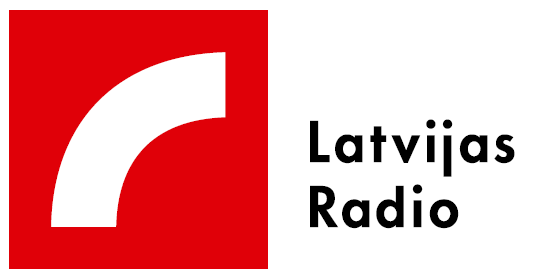 EBU-Eiropas Raidorganizāciju apvienība (European Broadcasting Union)ES-Eiropas SavienībaVKKF-Valsts kultūrkapitāla fondsLTV-VSIA “Latvijas Televīzija”MK-Ministru kabinetsMSD-Multimediju satura daļaLR1-Latvijas Radio 1LR2-Latvijas Radio 2LR3-Latvijas Radio 3 - KlasikaLR4-Latvijas Radio 4 - Doma laukumsLR5-Latvijas Radio 5 LR6-Latvijas Radio 6 - NABASEPLP-Sabiedrisko elektronisko plašsaziņas līdzekļu padomeZD-Ziņu dienestsLR1LR2LR3LR4LR5LR6Satura pozicionējumsLatvijas Radio 1 – vienmēr pirmais!Dziesmas dzimtajā valodāMode mainās, klasika paliek!Jūsu telpa un jūsu laiksKlausies jauno!Pagriez pasauli!Mērķauditorija 3 – 75+16 – 75+6 – 75+3 – 75+20 - 4515 - 30Programmas aprakstsInformējoša, pētnieciski analītiska, kompetenta programma visplašākajai sabiedrībai, akcentējot demokrātiskas, nacionālās identitātes un sabiedrības saliedētības vērtības.Latviešu populārās mūzikas programma ar tajā ietvertiem satura raidījumiem. Saturs - praktisks, dzīves kvalitāti veicinošs un izklaidējošs, veicinot atbildību par līdzcilvēkiem, sabiedrības veselību, pašizaugsmi, piederību latviskajai kultūras telpai, līdzdalību un sadarbību kopējo vērtību uzturēšanā.Kvalitatīva un daudzveidīga kultūras programma, kas atspoguļo nozīmīgākos kultūras notikumus, sasniegumus un kultūrvēsturis-ko mantojumu. Latviešu un pasaules klasiskās, džeza un tautas, kā arī citu žanru augstvērtīgas mūzikas aptvērums.Informējoši izglītojoša mazākumtautību programma. Latvijas notikumi un aktualitātes. Vērsta uz integrācijas veicināšanu un piederības izjūtas Latvijai veidošanu.Programma jaunu talantu attīstībai mūzikas un mediju nozarē Latvijā, dodot iespēju augt jauniem radošo industriju pārstāvjiem, mediju profesionāļiem un ētera personībām. LR5 piedalās Latvijas radošās industrijas attīstībā un piedāvā konkurētspējīgu izklaides saturu latviešu valodā, uzrunājot to gados jaunāko sabiedrības daļu, kas klausās hip hop, elektronisko, deju, EDM, drum and bass, indie, populāro, roka un citu žanru mūziku. Programmas fokuss ir uz Latvijā radītu mūziku, taču tas iepazīstina arī ar jaunās mūzikas piedāvājumu pasaulē, ko papildina dinamiskas satura rubrikas ziņas un autorraidījumi. Līguma ietvaros tiek nodrošināta Saeimas plenārsēžu translācijaProgrammas saturiskā / tematiskā ievirze Analītisks, atpūta / dzīvesveids, bērniem / jauniešiem, bizness/ekonomika, dokumentāla, izglītība, kultūra / māksla, izklaide, mūzika, politika, reliģija, sports, ziņasAuto, izglītība, kultūra / māksla, izklaide, mūzika, sports, ziņasBērniem / jauniešiem,  kultūra / māksla, izklaide, mūzika, ziņasAnalītisks, atpūta / dzīvesveids, auto, bērniem / jauniešiem, bizness / ekonomika, dokumentāla, izglītība, kultūra / māksla, izklaide, mūzika, politika, reliģija, sports, ziņasAtpūta / dzīvesveids, bērniem / jauniešiem, bizness / ekonomika, izglītība, kultūra / māksla, izklaide, mūzika, sports, ziņasLīguma ietvaros tiek nodrošināta Saeimas plenārsēžu translācijaValodasLatviešuLatviešuLatviešuKrievu un citu mazākumtautību valodās (ukraiņu, baltkrievu, poļu, vācu u.c.)LatviešuLīguma ietvaros tiek nodrošināta Saeimas plenārsēžu translācijaDigitālā klātbūtne sociālo tīklu un straumēšanas platformāsFacebookTwitterYouTubeSpotifyApple PodcastsGoogle PodcastsFacebookYouTubeTwitterSpotifyApple PodcastsGoogle PodcastsFacebookTwitterYouTubeSpotifyApple PodcastsGoogle PodcastsFacebookYouTubeInstagramSpotifyApple PodcastsGoogle PodcastsTikTokInstagramYouTubeFacebookSpotifyApple PodcastsGoogle PodcastsLīguma ietvaros tiek nodrošināta Saeimas plenārsēžu translācijaPieci.lvSatura pozicionējumsSpēcīgākais jauniešu satura zīmols digitālajā vidēMērķauditorija 15-25Platformas aprakstsauditorijas vajadzībām un mediju patēriņa paradumiem atbilstošs uzticams, informatīvs, izglītojošs, iesaistošs digitālais saturs latviešu valodā, kas raisa jauniešu piederību Latvijai un veicina demokrātiskas, atvērtas, iekļaujošas, cilvēcīgas un drosmīgas sabiedrības veidošanos. Daudzveidīgs satura piedāvājums, iekļaujot multimediālus raidījumus, podkāstus un publikācijas sociālajos medijos par tematiem, kas interesē un ir svarīgi jauniešu auditorijaiPlatformas saturiskā / tematiskā ievirzeIzklaide, kultūra, izglītojošs, vērtību orientējošs, praktiski lietojams un dzīvesstila saturs, sports, analītika, diskusijasKanāliSociālie mediji (TikTok, Instagram, YouTube, Facebook), audio un video satura straumēšanas platformasLR1LR2LR3LR4LR5 (1 minūtes ziņas)LR5 (1 minūtes ziņas)05:0011,5512,242,42-7:2012,106:0056,3752,187,6122,27 (darbdienas)7:508,2306:30 (darbdienas, 3 min.)50,28---7:508,2307:0085,493,1111,741,678:2019,5507:30 (3 min.)104,88---8:2019,5508:00120,13137,9615,0850,798:5014,1608:30 (3 min.)113,17---8:5014,1609:00106,01158,0922,6443,689:2014,7110:0083,44168,1618,9233,839:5013,9211:0076,27168,4814,8823,110:5014,412:00 (darbdienas)79,88121,389,4517,1111:5018,1613:0080,76168,9315,85-12:5016,314:0062,8169,2s6,5319,5313:5011,8715:0053,39160,698,9621,9614:5012,7216:0073,27155,711119,1715:5015,8617:0063,2157,0522,4933,4816:5012,2217:30 (3 min)53,21---16:5012,2218:00-127,618,8926,4217:50 (darbdienas)17,8119:0048,82113,3815,08-18:50 (darbdienas)12,4520:0029,197,2914,3913,3521:00 (vieglajā valodā)25,0377,3911,32-22:0016,5654,176,427,8700:007,11---01:006,71---02:002,57---03:000---04:000---LR1LR4LR4DarbdienasDarbdienasDarbdienas12:05-12:3083,2313:00-13-1518,3716:05-16:4556,4119:00-19:1513,8918:00-18:1535,1223:00-23:156,71BrīvdienasBrīvdienasBrīvdienas12:00-12:1531,2318:00-18:1531,62FacebookInstagramYouTubeTikTokLatvijas Radio11 1874 8597 327n/aLatvijas Radio 131 480n/an/an/aLatvijas Radio 216 819n/an/an/aLatvijas Radio 315 402n/an/an/aLatvijas Radio 417 58795317 425n/aLatvijas Radio 534 20529 14624 82519 900GadsKopāLTVLatvijas RadioLSMbāzes vērtība57 %56 %58 %58 %2024 mērķis57 %-60 %56 %-59 %58 %-61 %58 %-61 %GadsKopāLTVLatvijas RadioLSMbāzes vērtība51 %50 %53 %52 %2024 mērķis51 %-55 %50 %-55 %53 %-56 %52 %-55 %GadsKopāLTVLatvijas RadioLSMbāzes vērtība*43 %46 %44%38%2024 mērķis43 %-47 %46 %-49  %44%-47%38%-43%GadsKopāLTVLatvijas RadioLSMbāzes vērtība40 %39 %42 %35 %2024 mērķis40 %-45 %39 %-45 %42 %-45 %35 %-40 %GadsKopāLTVLatvijas RadioLSMbāzes vērtība45 %46 %45 %41%2024 mērķis45 %-49 %46 %-49 %45 %-49 %41 %-46 %GadsKopāLTVLatvijas RadioLSMbāzes vērtība87 %63 %49 %51%202487 %-90 %63 %-65 %49 %-50 %51 %-53 %GadsKopāLTVLatvijas RadioLSMbāzes vērtība44 %44 %41 %46 %202444 %-51 %44 %-51 %41 %-50 %46 %-51 %GadsKopāLTVLatvijas RadioLSMbāzes vērtība44 %45 %47 %39 %202444 %-50 %45 %-50 %47 %-50 %39 %-46 %GadsKopāLTVLatvijas RadioLSMbāzes vērtība45 %40 %48 %48 %202445 %-50 %40 %-48 %48 %-52 %48 %-52 %Gads MērķgrupaKopāLTVLatvijas RadioLSMbāzes vērtība Kopā46 %44 %50 %43 %bāzes vērtība Jaunieši (15-24)56 %56 %53 %59 %bāzes vērtība Mazākumtautības26 %22 %24 %32 %2024Kopā46 %-50 %44 %-48 %50 %-53 %43 %-48 %2024Jaunieši (15-24)56 %-60 %56 %-58%53 %-56 %59 %-60 %2024Mazākumtautības26%-32%23 %-28 %24 %-30 %32 %-36 %GadsKopāLTVLatvijas RadioLSMbāzes vērtība49 %53 %52 %40 %202449 %-53 %53%-54 %52%-56 %40 %-45 %GadsKopāLTVLatvijas RadioLSMbāzes vērtība 47 %44 %51 %49 %202447 %-51 %44 %-48 %51 %49 %-51 %GadsKopāLTVLatvijas RadioLSMbāzes vērtība60 %59 %61 %59 %202460 %-63 %59 %-63 %61 %-63 %59 %-63%GadsKopāLTVLatvijas RadioLSMbāzes vērtība* 57 %57 %61 %50 %2024 57 %-60 %57 %-60 %61 %50 %-54 %GadsKopāLTVLatvijas RadioLSMbāzes vērtība46 %47 %42 %49 %2024 46 %-50 %47 %-51 %42 %-48 %49 %-52 %Gads MērķgrupaKopāLTVLatvijas RadioLSMbāzes vērtība  Kopā82 %57 %42 %43 %bāzes vērtība Jaunieši (15-24)77 %52 %51 %47 %bāzes vērtība Mazākumtautības73 %35 %31 %45 %2024Jaunieši (15-24)77 %-80 %52 %- 58 %51 %-54 %47 %-52 %2024Mazākumtautības73 %-76 %35 %- 40 %31 %-36 %45 %-50 %GadsKopāLTVLatvijas RadioLSMbāzes vērtība 45 %43 %46 %49 %202445 %-50 %43 %-48 %46 %-50 %49 %-52 %GadsKopāLTVLatvijas RadioLSMbāzes vērtība54 %50 %59 %54 %202454 %-58 %50 %-54 %59%54 %-57 %GadsKopāLTVLatvijas RadioLSMbāzes vērtība*30 %29 %32 %29 %202430 %-36 %29 %-35 %32 %-36 %29 %-34 %GadsKopāLTVLatvijas RadioLSMbāzes vērtība* 47 %46 %48 %48 %202447 %-50 %46 %-50 %48 %-51%%-51 %Budžeta apjoma izmaiņas pēdējo 3 gadu laikā VSIA “Latvijas Radio”Budžeta apjoma izmaiņas pēdējo 3 gadu laikā VSIA “Latvijas Radio”Budžeta apjoma izmaiņas pēdējo 3 gadu laikā VSIA “Latvijas Radio”Budžeta apjoma izmaiņas pēdējo 3 gadu laikā VSIA “Latvijas Radio”Budžeta apjoma izmaiņas pēdējo 3 gadu laikā VSIA “Latvijas Radio”Budžeta apjoma izmaiņas pēdējo 3 gadu laikā VSIA “Latvijas Radio”Budžeta apjoma izmaiņas pēdējo 3 gadu laikā VSIA “Latvijas Radio”Budžeta apjoma izmaiņas pēdējo 3 gadu laikā VSIA “Latvijas Radio”Dotācija2021. gads2022. gads2022. gads2023. gads2023. gads2024. gads2024. gadsDotācijapiešķirtspiešķirtsPalieli-nājumspiešķirtsPalielinā-jumspiešķirtsPalielinā-jumsDotācija12 054 951 12 692 193 637 242 13 658 207 966 014 15 209 333 1 551 126 Nr.p.k.Finansējums / izdevumu pozīcija2024. gads2025. gads2026. gads1Valsts budžeta dotācija 13 453 85713 453 85713 453 8572Prioritārie pasākumi, t.sk. :1 755 4763 002 8334 644 2442.1.LR darbinieku atalgojuma tuvināšana tirgus mediānai, darbinieku apmācība570 6551 311 5831 755 3552.2.Satura attīstībai (Digitālais saturs,Ukrainas atspoguļojums, analītikas un pētniecības stiprināšana, jauniešu saturs, vienota medija reģionālie un ārvalstu punkti)471 3551 448 719 2 218 8342.3.LR ar sabiedriskā pasūtījuma izpildi saistīto izmaksu kāpuma kompensācija213 466242 531276 3972.4.3 tiešraižu studijas rekonstrukcija500 0002.5.Infrastruktūra un tehnoloģiskais aprīkojums (LR ēkas telpu remonts, IT atjaunošana u.c.)393 6573PAVISAM KOPĀ15 209 33316 456 69018 098 101